INTERVIEW DATE:  ____________________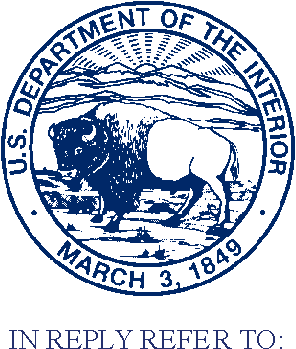 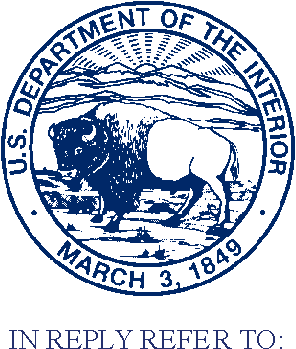 APPLICATION FOR FINANCIAL ASSISTANCE AND SOCIAL SERVICES INSTRUCTIONSAny individual or family may apply for Bureau of Indian Affairs Financial Assistance and Social Services by completing the application process with the assistance of the Social Services worker and providing the following required information: proof of tribal membership; proof of residency; proof of income and resources.  Failing to provide this information may result in denial of Financial Assistance and Social Services.DIRECTIONS FOR COMPLETING “APPLICATION FOR FINANCIAL ASSISTANCE AND SOCIAL SERVICES” FORMPlease fill in your NAME/TRIBE/PHYSICAL ADDRESS/PHONE NUMBER/MAILING ADDRESS (if different from physical address) or provide directions on how to get to your home.  Please also respond to the two questions.Section I:    FAMILY PROFILE OF HEAD OF HOUSEHOLD MEMBERS APPLYINGUnder Family Profile, fill in the following information to the best of your ability.  First, start with yourself. Please fill in your name (Last, First, Middle), Date of Birth (mm/dd/yyyy), Sex (M/F), your marital status, the highest education level received, Social Security Number, and finally your Tribal Enrollment Number. Next, complete the names of the total members of the household starting with your spouse and then children in descending order of age.  For each member list the birth date, sex, and relation to the head of household, marital status, highest education received, Social Security Number, and Tribal Enrollment number.  If you are living in a household with more than one (1) family, list the family members that fall under your household. Section II:    TYPES OF FINANCIAL ASSISTANCE AND SOCIAL SERVICES  Put a check mark in the boxes for the services you are applying.  This will assist your Social Services worker in determining which portions of the application you will need to complete.Section III:    EARNED & UNEARNED INCOMEAll income, including earned and unearned income, for yourself and any other person in your household, is to be listed on the application. You are required to provide proof of income.  Earned Incomeis cash or any in-kind payment earned in the form of wages, salary, commissions, or profit by an employee or self-employed individual.  This includes one-time payments for ongoing activities such as sale of crops or sale of art-work.  Self-employed individuals must report profits from business enterprises (gross receipts minus business expenses included in the production of goods or services).  Business expenses do not include depreciation, personal transportation costs, capital equipment purchases or principal payments on loans for capital assets or durable goods. (25 CFR §20.308)Unearned Income includes but is not limited to; interest, royalties, gaming income or other per capita distribution not excluded by federal statue, rental property, cash contributions such as child support or alimony, gaming winnings, retirement benefits, annuities, veteran’s disability, unemployment benefits, and tax refunds.  Other types of unearned income include financial assistance from government agencies, income from sale of trust land or other real or personal property set aside for investment in trust land that has not been reinvested in trust land or a sale of a primary residence that has not been reinvested in a primary residence at the end of one year from the date the income was received, and in-kind contributions providing free shelter up to the 25% of the amount for shelter included in the state standard. (25 CFR §20.309).Under Section II and Section III please complete questions 1-4 to the very best of your ability based on the information provided above.  If you are unsure of the question please ask your Social Services worker for assistance or clarification.Section IV:   STATEMENT OF COOPERATIONThe Statement of Cooperation is a confirmation of your understanding of the provisions of the Federal Law governing fraud, and you agree to supply information regarding resources and income and to notify the agency of any change in your living situation.  Also you must sign the Release of Information authorizing the Social Services Program to obtain and/or exchange information necessary to establish eligibility for Financial Assistance and Social Services.IF YOU NEED CLARIFICATION OR HAVE ANY QUESTIONS, PLEASE ASK YOUR SOCIAL SERVICES WORKERHave you applied for TANF?   			 YES   NO 	Date: __________________   Have you been terminated from TANF past 90 days?  	 YES    NO              Are you eligible to reapply for TANF?                               	 YES    NOHave you applied for other Resources/ Programs?      	 YES   NO	Date: __________________               Section IV.  STATEMENT OF COOPERATIONI/We apply for financial assistance/ services for the listed members of my (our) household who are in need.I/We have received a copy of and have had explained to us, and understand the provisions of Federal Law governing fraud.Under 18 U.S.C. §1001, the Federal Law concerning fraud states:  “Whoever, in any matter within the jurisdiction of any department or agency of the United States, knowingly and willfully falsifies, conceals, or covers up by any trick, scheme, or devise a material fact, or makes or uses any false writing or documents, knowing the same to contain any false, fictitious or fraudulent statement or entry, shall be fined not more than $10,000 or imprisoned not more than five years or both.”I (We) agree to supply information regarding resources and income and to notify the agency of any changes in my (our) situation.   Release of Information: Human Services is authorized to obtain/exchange information necessary to establish eligibility for assistance.  I (We) have read, or had explained to me/us, the provision of our protection under the Paperwork Reduction Act and the Privacy Act.  Please check & initial:	  Read, Understood & Signed the Fraud Statement: ________			  Read, Understood & Signed the Paperwork Reduction Act: ______ 			  Read, Understood & Signed Release of Information & Privacy Act/FOIA: ______________________     	______________________________________                 		_______________     	___________________________________Date		Signature of Applicant #1			Date		Signature of Applicant #2_______________     	______________________________________                   	_______________     	____________________________________Date		 Social Services Worker Signature          		Date		BIA Line Officer (If Applicable)OMB Control No. 1076-0017Expires: xx/xx/20xxNOTIFICATION TO CLIENTPRIVACY ACT STATEMENT25 CFR Part 20 and 25 U.S.C. 13 authorize the collection of this information.  The information is confidential and is never disclosed without written clearance and consent of the applicant.  The primary use of this information is to determine eligibility for financial assistance and services for the Bureau of Indian Affairs (BIA) Child Welfare, Burial and Disaster Assistance Programs.  Additional disclosures of this information may be to other BIA or tribal officials  in the conduct of their official duties pertaining to the application for financial assistance or services, or in the conduct of program review and to the Office of Inspector General or the General Accounting Office when conducting an audit of BIA Programs, or local Law Enforcement agency when the agency becomes aware of violation or possible violation of civil or criminal law, and to the General Services Administration in connection with its responsibility for records management.  This information will be entered into the BIA, Financial Assistance and Social Services – Case Management System, Interior/BIA-8 (76 FR 56787), which can be obtained upon request from the Chief, Division of Human Service, 1849 C Street, N.W., MS-4513-MIB, Washington DC 20240.  No record contained therein may be disclosed by any means of communication to any person, or to another agency, except pursuant to a written request by, or with prior written consent of the individual to whom the records pertains.  Executive Order 9397 authorizes the collection of your Social Security number.  Furnishing the information is voluntary but failure to do so may result in disapproval of your application.  If the BIA uses the information furnished on this form for purposes other than those indicated above, it may provide you with an additional statement reflecting those purposes.Under the Privacy Act, BIA may not give out information you give the social service worker except that BIA may share the information with other Federal, State, and Tribal offices and programs who have some responsibility with the social services for which you are applying.  The information can also be given to those agencies when you ask them for a job or some other benefit and for law enforcement purposes.  This can be done without your consent.  For any other person or program wanting information from your case file, you must first give your written consent.  You have the right to know what information is in your case record and you can ask to see it. If you believe some information in your case file is inaccurate, ask your caseworker about how to change the information in the case record.FEDERAL LAW GOVERNING FRAUDWhoever, in any matter within the jurisdiction of any department or agency of the United States, knowingly and willfully falsifies, conceals, or covers up by any trick, scheme, or devise a material fact, or makes or uses any false writing or documents, knowing the same to contain any false, fictitious or fraudulent statement or entry, shall be fined not more than $10,000 or imprisoned not more than five years or both.PAPER WORK REDUCTION ACT STATEMENTThis information is being collected to determine applicant eligibility for financial assistance and services and to provide Bureau of Indian Affairs (BIA) managers with information for program planning, reporting and utilization. Response to this collection is required to obtain benefits under 25 CFR 20. A Federal Agency may not conduct or sponsor, and a person is not required to respond to a collection of information unless it displays a currently valid OMB control number.  Public reporting for this form is estimated to average 30 minutes per response, including the time for reviewing instructions, gathering and maintaining data, completing the form.  Direct comment regarding the burden estimate or any other aspect of this form to: Information Collection Clearance Officer, Office of Regulatory Affairs & Collaborative Action – Indian Affairs, 1849 C Street, N.W., MS-3071-MIB, Washington, D.C.  20240.DECISIONWhen you file an application for social services, you have a right to a written decision within 30 days.  In some cases, it may take 45 days.  If you disagree with the decision, you may have a review of the decision by seeing your Human Services worker or supervisor.  You also may file an appeal and have a hearing.  An applicant or recipient must pursue the appeal process applicable to the Public Law 93-638 contract, Public Law 102-477 grant, or Public Law 103-413 Self-Governance Annual Funding Agreement.  The regulations for Human Services are in Title 25, Code of Federal Regulations, Part 20.The amount of grant assistance you may receive or authorize to be expended is based on State Standards of Public Assistance and/or the rates established by the Assistant Secretary - Indian Affairs, minus your income and available resources.  The information you give must be accurate.  If your circumstances change, you must report this immediately to your Human Services office.  By doing so, your Social Services worker can give you proper assistance you are eligible to receive. Within the limits of its authority, the Human Services Office wants to help you.  Ask your Human Services worker to more fully explain any of this information.  If you give inaccurate information and receive assistance to which you are not entitled, you will be required to pay it back.ELIGIBILITYINDIAN BLOOD (25 CFR §20.100)Applicant must (1) be a member of a federally recognized Indian Tribe, or (2) in the Alaska service area only, any person who meets the definition of “Native” as defined under 43 U.S.C. 1602(b): “a citizen of the United States and one-fourth degree or more Alaska Indian.”  It includes, in the absence of proof a minimum blood quantum, any citizen of the United States who is regarded as an Alaska Native by the Native village or Native group of which he claims to be a member and whose father or mother is (or, if deceased, was) regarded as native by a village or group.  RESIDENCY (25 CFR §20.100 & §20.300)To be eligible for assistance or services, an applicant must reside in a designated service area.  ELIGIBILITY FOR OTHER SERVICESApplicant must not be receiving or eligible to receive County/State Public Welfare or Social Security Income.  An individual or family who is presumed to be eligible for these programs may, after providing evidence of having applied for those benefits, be granted General Assistance (GA), pending approval of such application.  Also, all clients applying for GA who are eligible for assistance from other programs such as Social Security, Unemployment Benefits, Worker’s Compensation, Veteran Benefits, Retirement, etc., will be required to seek and show that they have applied for that assistance.  The BIA Financial Assistance and Social Services programs are a secondary resource and cannot be used to supplant or supplement other programs.POLICY ON EMPLOYMENT: ACCEPTANCE OF AVAILABLE EMPLOYMENT (25 CFR §20.314)An applicant must actively seek employment including the use of available state, tribal, county, local or Bureau-funded employment services, which they are able and qualified to perform.  This means that a recipient, prior to and after applying for GA, must continue to actively seek employment.  An applicant or recipient of GA who is determined employable must also accept local and seasonable employment when it is available. According to 25 CFR §20.316, the recipient must demonstrate that they are actively seeking employment by providing the Human Services worker with evidence of job search activities as required in the Individual Service Plan (ISP) and if they do not seek available local and seasonal employment or quit a job without good cause, they cannot receive GA for a period of at least 60 days but not more than 90 after they refuse or quit a job.Applicants must report all current and expected employment and income.  Those claiming temporary or permanent disability are required to present documented medical verification of such disability.REPORTING REQUIREMENTSIt is the responsibility of all Financial Assistance applicants to report and present appropriate documentary verification of any and all changes that may occur in their income or living arrangements.  Failure to do so may constitute fraud and be subject to prosecution and/or repayment of disbursements.  Each of the following must be reported as they occur:A move from one residence to anotherAddition to or reduction in household membersPayments received from boarders or lodgersChanges or adjustments in housing or Utility CostsA move from the Reservation Area, Designated Service Area, or IMPORTANT: Once you have finished reading the Notification to the Client you must sign and date Page 4 of the Application and check that you have read and understand all provisions of the Privacy Act/FOIA, the Fraud Statement, the Paperwork Reduction Act, and sign the Release of Information Statement.RELEASE OF INFORMATION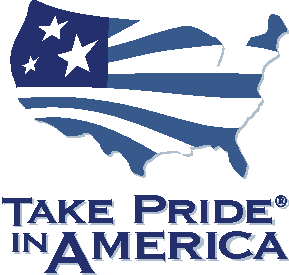 You grant and authorize the exchange of information between the BIA/ Tribal Human Services Program and the following agencies/programs:Tribal/State Employment Offices				Tribal/State Alcohol & Drug Programs	Tribal/State Social Services Programs			Tribal/State Housing ProgramsSocial Security Administration				Veteran’s AdministrationTribal/State Education Programs				Tribal/State Federal Probation ProgramsTribal/State/Federal Courts				Tribal/State Child Protection ServicesTribal/State Medical Services				Tribal/State Mental Health ServicesTribal Enterprises					Tribal/State Voc-Rehab Programs Native Corporations				Indian Health ServicesState/County Fiduciary Trust OfficesOther (specify): _______________________________ 		Other (specify): _______________________________Any information exchanged will pertain to your eligibility to receive Financial Assistance and Social Service benefits or referral to other programs that would benefit you.  By signing on the statement of cooperation (Page 3 of the Application) you agree and understand any information obtained will be kept confidential and will be used only for the purposes directly connected with providing benefits or services on your behalf.  You further agree and understand that any information obtained may be released to proper governmental agency, court, or law enforcement agencies for purposes of legal and investigative action concerning fraud.This Release of Information will remain in effect for one (1) year from date of signature or until you request to rescind authorization.I authorize the Social Services Program to obtain and/or exchange information necessary to establish eligibility for Financial Assistance and Social Services.________________________________________			_______________     	__________________________________________                   Name of Applicant (Print)					Date		   Signature of Applicant	OMB Control No. 1076-0017Expires: xx/xx/20xxBIA Form # 5-6601Revised: 5/29/18OMB Control No. 1076-0017Expires: xx/xx/20xxBIA Form # 5-6601Revised: 5/29/18U.S. Department of the InteriorBureau of Indian AffairsDivision of Human ServicesU.S. Department of the InteriorBureau of Indian AffairsDivision of Human ServicesU.S. Department of the InteriorBureau of Indian AffairsDivision of Human ServicesU.S. Department of the InteriorBureau of Indian AffairsDivision of Human ServicesU.S. Department of the InteriorBureau of Indian AffairsDivision of Human ServicesU.S. Department of the InteriorBureau of Indian AffairsDivision of Human ServicesU.S. Department of the InteriorBureau of Indian AffairsDivision of Human ServicesU.S. Department of the InteriorBureau of Indian AffairsDivision of Human ServicesU.S. Department of the InteriorBureau of Indian AffairsDivision of Human ServicesU.S. Department of the InteriorBureau of Indian AffairsDivision of Human Services Date of Application:  ____________________________ Date of Interview:     ____________________________ Date of Application:  ____________________________ Date of Interview:     ____________________________ Date of Application:  ____________________________ Date of Interview:     ____________________________ Date of Application:  ____________________________ Date of Interview:     ____________________________ Date of Application:  ____________________________ Date of Interview:     ____________________________ Date of Application:  ____________________________ Date of Interview:     ____________________________ Date of Application:  ____________________________ Date of Interview:     ____________________________ Date of Application:  ____________________________ Date of Interview:     ____________________________OMB Control No. 1076-0017Expires: xx/xx/20xxBIA Form # 5-6601Revised: 5/29/18OMB Control No. 1076-0017Expires: xx/xx/20xxBIA Form # 5-6601Revised: 5/29/18U.S. Department of the InteriorBureau of Indian AffairsDivision of Human ServicesU.S. Department of the InteriorBureau of Indian AffairsDivision of Human ServicesU.S. Department of the InteriorBureau of Indian AffairsDivision of Human ServicesU.S. Department of the InteriorBureau of Indian AffairsDivision of Human ServicesU.S. Department of the InteriorBureau of Indian AffairsDivision of Human ServicesU.S. Department of the InteriorBureau of Indian AffairsDivision of Human ServicesU.S. Department of the InteriorBureau of Indian AffairsDivision of Human ServicesU.S. Department of the InteriorBureau of Indian AffairsDivision of Human ServicesU.S. Department of the InteriorBureau of Indian AffairsDivision of Human ServicesU.S. Department of the InteriorBureau of Indian AffairsDivision of Human ServicesDecision:  Approved; Date:  _________  to _________:             _________                                                                                                                                                                                                 InitialsDecision:  Approved; Date:  _________  to _________:             _________                                                                                                                                                                                                 InitialsDecision:  Approved; Date:  _________  to _________:             _________                                                                                                                                                                                                 InitialsDecision:  Approved; Date:  _________  to _________:             _________                                                                                                                                                                                                 InitialsDecision:  Approved; Date:  _________  to _________:             _________                                                                                                                                                                                                 InitialsDecision:  Approved; Date:  _________  to _________:             _________                                                                                                                                                                                                 InitialsDecision:  Approved; Date:  _________  to _________:             _________                                                                                                                                                                                                 InitialsDecision:  Approved; Date:  _________  to _________:             _________                                                                                                                                                                                                 InitialsAPPLICATION forFINANCIAL ASSISTANCE and SOCIAL SERVICESAPPLICATION forFINANCIAL ASSISTANCE and SOCIAL SERVICESAPPLICATION forFINANCIAL ASSISTANCE and SOCIAL SERVICESAPPLICATION forFINANCIAL ASSISTANCE and SOCIAL SERVICESAPPLICATION forFINANCIAL ASSISTANCE and SOCIAL SERVICESAPPLICATION forFINANCIAL ASSISTANCE and SOCIAL SERVICESAPPLICATION forFINANCIAL ASSISTANCE and SOCIAL SERVICESAPPLICATION forFINANCIAL ASSISTANCE and SOCIAL SERVICESAPPLICATION forFINANCIAL ASSISTANCE and SOCIAL SERVICESAPPLICATION forFINANCIAL ASSISTANCE and SOCIAL SERVICESAPPLICATION forFINANCIAL ASSISTANCE and SOCIAL SERVICESAPPLICATION forFINANCIAL ASSISTANCE and SOCIAL SERVICES Denied;  Date: ________________:         _________                                                                                          InitialsReason for Denial:  Denied;  Date: ________________:         _________                                                                                          InitialsReason for Denial:  Denied;  Date: ________________:         _________                                                                                          InitialsReason for Denial:  Denied;  Date: ________________:         _________                                                                                          InitialsReason for Denial:  Denied;  Date: ________________:         _________                                                                                          InitialsReason for Denial:  Denied;  Date: ________________:         _________                                                                                          InitialsReason for Denial:  Denied;  Date: ________________:         _________                                                                                          InitialsReason for Denial:  Denied;  Date: ________________:         _________                                                                                          InitialsReason for Denial: APPLICATION forFINANCIAL ASSISTANCE and SOCIAL SERVICESAPPLICATION forFINANCIAL ASSISTANCE and SOCIAL SERVICESAPPLICATION forFINANCIAL ASSISTANCE and SOCIAL SERVICESAPPLICATION forFINANCIAL ASSISTANCE and SOCIAL SERVICESAPPLICATION forFINANCIAL ASSISTANCE and SOCIAL SERVICESAPPLICATION forFINANCIAL ASSISTANCE and SOCIAL SERVICESAPPLICATION forFINANCIAL ASSISTANCE and SOCIAL SERVICESAPPLICATION forFINANCIAL ASSISTANCE and SOCIAL SERVICESAPPLICATION forFINANCIAL ASSISTANCE and SOCIAL SERVICESAPPLICATION forFINANCIAL ASSISTANCE and SOCIAL SERVICESAPPLICATION forFINANCIAL ASSISTANCE and SOCIAL SERVICESAPPLICATION forFINANCIAL ASSISTANCE and SOCIAL SERVICESDate of Redetermination   ___________ / ____________Date of Redetermination   ___________ / ____________Date of Redetermination   ___________ / ____________Date of Redetermination   ___________ / ____________Date of Redetermination   ___________ / ____________Date of Redetermination   ___________ / ____________Date of Redetermination   ___________ / ____________Date of Redetermination   ___________ / ____________AREAS ARE FOR BIA AGENCY USE ONLY.AREAS ARE FOR BIA AGENCY USE ONLY.AREAS ARE FOR BIA AGENCY USE ONLY.AREAS ARE FOR BIA AGENCY USE ONLY.AREAS ARE FOR BIA AGENCY USE ONLY.AREAS ARE FOR BIA AGENCY USE ONLY.AREAS ARE FOR BIA AGENCY USE ONLY.AREAS ARE FOR BIA AGENCY USE ONLY.AREAS ARE FOR BIA AGENCY USE ONLY.AREAS ARE FOR BIA AGENCY USE ONLY.AREAS ARE FOR BIA AGENCY USE ONLY.AREAS ARE FOR BIA AGENCY USE ONLY.AREAS ARE FOR BIA AGENCY USE ONLY.AREAS ARE FOR BIA AGENCY USE ONLY.AREAS ARE FOR BIA AGENCY USE ONLY.AREAS ARE FOR BIA AGENCY USE ONLY.AREAS ARE FOR BIA AGENCY USE ONLY.AREAS ARE FOR BIA AGENCY USE ONLY.AREAS ARE FOR BIA AGENCY USE ONLY.AREAS ARE FOR BIA AGENCY USE ONLY.Name: ___________________________________________________________________________  Tribe/Enrollment Number:____________________________________Other Name(s) Used: _________________________________________________________     Phone Number: ________________________________________________Mailing Address: ___________________________________________________________________________________________________________________________________  Physical Address: _________________________________________________________________ Cell/ MSG Number: _________________________________________Provide directions on how to get to your home:________________________________________________________________________________________________Name: ___________________________________________________________________________  Tribe/Enrollment Number:____________________________________Other Name(s) Used: _________________________________________________________     Phone Number: ________________________________________________Mailing Address: ___________________________________________________________________________________________________________________________________  Physical Address: _________________________________________________________________ Cell/ MSG Number: _________________________________________Provide directions on how to get to your home:________________________________________________________________________________________________Name: ___________________________________________________________________________  Tribe/Enrollment Number:____________________________________Other Name(s) Used: _________________________________________________________     Phone Number: ________________________________________________Mailing Address: ___________________________________________________________________________________________________________________________________  Physical Address: _________________________________________________________________ Cell/ MSG Number: _________________________________________Provide directions on how to get to your home:________________________________________________________________________________________________Name: ___________________________________________________________________________  Tribe/Enrollment Number:____________________________________Other Name(s) Used: _________________________________________________________     Phone Number: ________________________________________________Mailing Address: ___________________________________________________________________________________________________________________________________  Physical Address: _________________________________________________________________ Cell/ MSG Number: _________________________________________Provide directions on how to get to your home:________________________________________________________________________________________________Name: ___________________________________________________________________________  Tribe/Enrollment Number:____________________________________Other Name(s) Used: _________________________________________________________     Phone Number: ________________________________________________Mailing Address: ___________________________________________________________________________________________________________________________________  Physical Address: _________________________________________________________________ Cell/ MSG Number: _________________________________________Provide directions on how to get to your home:________________________________________________________________________________________________Name: ___________________________________________________________________________  Tribe/Enrollment Number:____________________________________Other Name(s) Used: _________________________________________________________     Phone Number: ________________________________________________Mailing Address: ___________________________________________________________________________________________________________________________________  Physical Address: _________________________________________________________________ Cell/ MSG Number: _________________________________________Provide directions on how to get to your home:________________________________________________________________________________________________Name: ___________________________________________________________________________  Tribe/Enrollment Number:____________________________________Other Name(s) Used: _________________________________________________________     Phone Number: ________________________________________________Mailing Address: ___________________________________________________________________________________________________________________________________  Physical Address: _________________________________________________________________ Cell/ MSG Number: _________________________________________Provide directions on how to get to your home:________________________________________________________________________________________________Name: ___________________________________________________________________________  Tribe/Enrollment Number:____________________________________Other Name(s) Used: _________________________________________________________     Phone Number: ________________________________________________Mailing Address: ___________________________________________________________________________________________________________________________________  Physical Address: _________________________________________________________________ Cell/ MSG Number: _________________________________________Provide directions on how to get to your home:________________________________________________________________________________________________Name: ___________________________________________________________________________  Tribe/Enrollment Number:____________________________________Other Name(s) Used: _________________________________________________________     Phone Number: ________________________________________________Mailing Address: ___________________________________________________________________________________________________________________________________  Physical Address: _________________________________________________________________ Cell/ MSG Number: _________________________________________Provide directions on how to get to your home:________________________________________________________________________________________________Name: ___________________________________________________________________________  Tribe/Enrollment Number:____________________________________Other Name(s) Used: _________________________________________________________     Phone Number: ________________________________________________Mailing Address: ___________________________________________________________________________________________________________________________________  Physical Address: _________________________________________________________________ Cell/ MSG Number: _________________________________________Provide directions on how to get to your home:________________________________________________________________________________________________Name: ___________________________________________________________________________  Tribe/Enrollment Number:____________________________________Other Name(s) Used: _________________________________________________________     Phone Number: ________________________________________________Mailing Address: ___________________________________________________________________________________________________________________________________  Physical Address: _________________________________________________________________ Cell/ MSG Number: _________________________________________Provide directions on how to get to your home:________________________________________________________________________________________________Name: ___________________________________________________________________________  Tribe/Enrollment Number:____________________________________Other Name(s) Used: _________________________________________________________     Phone Number: ________________________________________________Mailing Address: ___________________________________________________________________________________________________________________________________  Physical Address: _________________________________________________________________ Cell/ MSG Number: _________________________________________Provide directions on how to get to your home:________________________________________________________________________________________________Name: ___________________________________________________________________________  Tribe/Enrollment Number:____________________________________Other Name(s) Used: _________________________________________________________     Phone Number: ________________________________________________Mailing Address: ___________________________________________________________________________________________________________________________________  Physical Address: _________________________________________________________________ Cell/ MSG Number: _________________________________________Provide directions on how to get to your home:________________________________________________________________________________________________Name: ___________________________________________________________________________  Tribe/Enrollment Number:____________________________________Other Name(s) Used: _________________________________________________________     Phone Number: ________________________________________________Mailing Address: ___________________________________________________________________________________________________________________________________  Physical Address: _________________________________________________________________ Cell/ MSG Number: _________________________________________Provide directions on how to get to your home:________________________________________________________________________________________________Name: ___________________________________________________________________________  Tribe/Enrollment Number:____________________________________Other Name(s) Used: _________________________________________________________     Phone Number: ________________________________________________Mailing Address: ___________________________________________________________________________________________________________________________________  Physical Address: _________________________________________________________________ Cell/ MSG Number: _________________________________________Provide directions on how to get to your home:________________________________________________________________________________________________Name: ___________________________________________________________________________  Tribe/Enrollment Number:____________________________________Other Name(s) Used: _________________________________________________________     Phone Number: ________________________________________________Mailing Address: ___________________________________________________________________________________________________________________________________  Physical Address: _________________________________________________________________ Cell/ MSG Number: _________________________________________Provide directions on how to get to your home:________________________________________________________________________________________________Name: ___________________________________________________________________________  Tribe/Enrollment Number:____________________________________Other Name(s) Used: _________________________________________________________     Phone Number: ________________________________________________Mailing Address: ___________________________________________________________________________________________________________________________________  Physical Address: _________________________________________________________________ Cell/ MSG Number: _________________________________________Provide directions on how to get to your home:________________________________________________________________________________________________Name: ___________________________________________________________________________  Tribe/Enrollment Number:____________________________________Other Name(s) Used: _________________________________________________________     Phone Number: ________________________________________________Mailing Address: ___________________________________________________________________________________________________________________________________  Physical Address: _________________________________________________________________ Cell/ MSG Number: _________________________________________Provide directions on how to get to your home:________________________________________________________________________________________________Name: ___________________________________________________________________________  Tribe/Enrollment Number:____________________________________Other Name(s) Used: _________________________________________________________     Phone Number: ________________________________________________Mailing Address: ___________________________________________________________________________________________________________________________________  Physical Address: _________________________________________________________________ Cell/ MSG Number: _________________________________________Provide directions on how to get to your home:________________________________________________________________________________________________Name: ___________________________________________________________________________  Tribe/Enrollment Number:____________________________________Other Name(s) Used: _________________________________________________________     Phone Number: ________________________________________________Mailing Address: ___________________________________________________________________________________________________________________________________  Physical Address: _________________________________________________________________ Cell/ MSG Number: _________________________________________Provide directions on how to get to your home:________________________________________________________________________________________________1. Reason for applying for Financial Assistance and Social Services?1. Reason for applying for Financial Assistance and Social Services?1. Reason for applying for Financial Assistance and Social Services?1. Reason for applying for Financial Assistance and Social Services?1. Reason for applying for Financial Assistance and Social Services?1. Reason for applying for Financial Assistance and Social Services?1. Reason for applying for Financial Assistance and Social Services?1. Reason for applying for Financial Assistance and Social Services?1. Reason for applying for Financial Assistance and Social Services?1. Reason for applying for Financial Assistance and Social Services?1. Reason for applying for Financial Assistance and Social Services?1. Reason for applying for Financial Assistance and Social Services?1. Reason for applying for Financial Assistance and Social Services?1. Reason for applying for Financial Assistance and Social Services?1. Reason for applying for Financial Assistance and Social Services?1. Reason for applying for Financial Assistance and Social Services?1. Reason for applying for Financial Assistance and Social Services?1. Reason for applying for Financial Assistance and Social Services?1. Reason for applying for Financial Assistance and Social Services?1. Reason for applying for Financial Assistance and Social Services?2. What type of income have you been living on for the last three (3) months?2. What type of income have you been living on for the last three (3) months?2. What type of income have you been living on for the last three (3) months?2. What type of income have you been living on for the last three (3) months?2. What type of income have you been living on for the last three (3) months?2. What type of income have you been living on for the last three (3) months?2. What type of income have you been living on for the last three (3) months?2. What type of income have you been living on for the last three (3) months?2. What type of income have you been living on for the last three (3) months?2. What type of income have you been living on for the last three (3) months?2. What type of income have you been living on for the last three (3) months?2. What type of income have you been living on for the last three (3) months?2. What type of income have you been living on for the last three (3) months?2. What type of income have you been living on for the last three (3) months?2. What type of income have you been living on for the last three (3) months?2. What type of income have you been living on for the last three (3) months?2. What type of income have you been living on for the last three (3) months?2. What type of income have you been living on for the last three (3) months?2. What type of income have you been living on for the last three (3) months?2. What type of income have you been living on for the last three (3) months?Section I:  FAMILY PROFILE OF HEAD OF HOUSEHOLD MEMBERS APPLYING (25 CFR §20.308)Section I:  FAMILY PROFILE OF HEAD OF HOUSEHOLD MEMBERS APPLYING (25 CFR §20.308)Section I:  FAMILY PROFILE OF HEAD OF HOUSEHOLD MEMBERS APPLYING (25 CFR §20.308)Section I:  FAMILY PROFILE OF HEAD OF HOUSEHOLD MEMBERS APPLYING (25 CFR §20.308)Section I:  FAMILY PROFILE OF HEAD OF HOUSEHOLD MEMBERS APPLYING (25 CFR §20.308)Section I:  FAMILY PROFILE OF HEAD OF HOUSEHOLD MEMBERS APPLYING (25 CFR §20.308)Section I:  FAMILY PROFILE OF HEAD OF HOUSEHOLD MEMBERS APPLYING (25 CFR §20.308)Section I:  FAMILY PROFILE OF HEAD OF HOUSEHOLD MEMBERS APPLYING (25 CFR §20.308)Section I:  FAMILY PROFILE OF HEAD OF HOUSEHOLD MEMBERS APPLYING (25 CFR §20.308)Section I:  FAMILY PROFILE OF HEAD OF HOUSEHOLD MEMBERS APPLYING (25 CFR §20.308)Section I:  FAMILY PROFILE OF HEAD OF HOUSEHOLD MEMBERS APPLYING (25 CFR §20.308)Section I:  FAMILY PROFILE OF HEAD OF HOUSEHOLD MEMBERS APPLYING (25 CFR §20.308)Section I:  FAMILY PROFILE OF HEAD OF HOUSEHOLD MEMBERS APPLYING (25 CFR §20.308)Section I:  FAMILY PROFILE OF HEAD OF HOUSEHOLD MEMBERS APPLYING (25 CFR §20.308)Section I:  FAMILY PROFILE OF HEAD OF HOUSEHOLD MEMBERS APPLYING (25 CFR §20.308)Section I:  FAMILY PROFILE OF HEAD OF HOUSEHOLD MEMBERS APPLYING (25 CFR §20.308)Section I:  FAMILY PROFILE OF HEAD OF HOUSEHOLD MEMBERS APPLYING (25 CFR §20.308)Section I:  FAMILY PROFILE OF HEAD OF HOUSEHOLD MEMBERS APPLYING (25 CFR §20.308)Section I:  FAMILY PROFILE OF HEAD OF HOUSEHOLD MEMBERS APPLYING (25 CFR §20.308)Section I:  FAMILY PROFILE OF HEAD OF HOUSEHOLD MEMBERS APPLYING (25 CFR §20.308)Fill in all required blanks for everyone who lives with you, either permanently or temporarily. You must list yourself first, then your spouse and children, then other adults and children.  Place an asterisk (*) to the left of each person not included in payment.Fill in all required blanks for everyone who lives with you, either permanently or temporarily. You must list yourself first, then your spouse and children, then other adults and children.  Place an asterisk (*) to the left of each person not included in payment.Fill in all required blanks for everyone who lives with you, either permanently or temporarily. You must list yourself first, then your spouse and children, then other adults and children.  Place an asterisk (*) to the left of each person not included in payment.Fill in all required blanks for everyone who lives with you, either permanently or temporarily. You must list yourself first, then your spouse and children, then other adults and children.  Place an asterisk (*) to the left of each person not included in payment.Fill in all required blanks for everyone who lives with you, either permanently or temporarily. You must list yourself first, then your spouse and children, then other adults and children.  Place an asterisk (*) to the left of each person not included in payment.Fill in all required blanks for everyone who lives with you, either permanently or temporarily. You must list yourself first, then your spouse and children, then other adults and children.  Place an asterisk (*) to the left of each person not included in payment.Fill in all required blanks for everyone who lives with you, either permanently or temporarily. You must list yourself first, then your spouse and children, then other adults and children.  Place an asterisk (*) to the left of each person not included in payment.Fill in all required blanks for everyone who lives with you, either permanently or temporarily. You must list yourself first, then your spouse and children, then other adults and children.  Place an asterisk (*) to the left of each person not included in payment.Fill in all required blanks for everyone who lives with you, either permanently or temporarily. You must list yourself first, then your spouse and children, then other adults and children.  Place an asterisk (*) to the left of each person not included in payment.Fill in all required blanks for everyone who lives with you, either permanently or temporarily. You must list yourself first, then your spouse and children, then other adults and children.  Place an asterisk (*) to the left of each person not included in payment.Fill in all required blanks for everyone who lives with you, either permanently or temporarily. You must list yourself first, then your spouse and children, then other adults and children.  Place an asterisk (*) to the left of each person not included in payment.Fill in all required blanks for everyone who lives with you, either permanently or temporarily. You must list yourself first, then your spouse and children, then other adults and children.  Place an asterisk (*) to the left of each person not included in payment.Fill in all required blanks for everyone who lives with you, either permanently or temporarily. You must list yourself first, then your spouse and children, then other adults and children.  Place an asterisk (*) to the left of each person not included in payment.Fill in all required blanks for everyone who lives with you, either permanently or temporarily. You must list yourself first, then your spouse and children, then other adults and children.  Place an asterisk (*) to the left of each person not included in payment.Fill in all required blanks for everyone who lives with you, either permanently or temporarily. You must list yourself first, then your spouse and children, then other adults and children.  Place an asterisk (*) to the left of each person not included in payment.Fill in all required blanks for everyone who lives with you, either permanently or temporarily. You must list yourself first, then your spouse and children, then other adults and children.  Place an asterisk (*) to the left of each person not included in payment.Fill in all required blanks for everyone who lives with you, either permanently or temporarily. You must list yourself first, then your spouse and children, then other adults and children.  Place an asterisk (*) to the left of each person not included in payment.Fill in all required blanks for everyone who lives with you, either permanently or temporarily. You must list yourself first, then your spouse and children, then other adults and children.  Place an asterisk (*) to the left of each person not included in payment.Fill in all required blanks for everyone who lives with you, either permanently or temporarily. You must list yourself first, then your spouse and children, then other adults and children.  Place an asterisk (*) to the left of each person not included in payment.Fill in all required blanks for everyone who lives with you, either permanently or temporarily. You must list yourself first, then your spouse and children, then other adults and children.  Place an asterisk (*) to the left of each person not included in payment.Members of Household(Last, First, Middle)Members of Household(Last, First, Middle)Members of Household(Last, First, Middle)Members of Household(Last, First, Middle)Members of Household(Last, First, Middle)Date of BirthDate of BirthDate of BirthSex(M/F)Relation to Head of HouseholdRelation to Head of HouseholdMarital Status(Married, Single, Widowed, Divorced, Common Law, Separated)Marital Status(Married, Single, Widowed, Divorced, Common Law, Separated)Highest Grade/Degree CompletedSocial Security NumberSocial Security NumberSocial Security NumberVerifiedTribal Enrollment NumberVerifiedMembers of Household(Last, First, Middle)Members of Household(Last, First, Middle)Members of Household(Last, First, Middle)Members of Household(Last, First, Middle)Members of Household(Last, First, Middle)MonthDayYearSex(M/F)Relation to Head of HouseholdRelation to Head of HouseholdMarital Status(Married, Single, Widowed, Divorced, Common Law, Separated)Marital Status(Married, Single, Widowed, Divorced, Common Law, Separated)Highest Grade/Degree CompletedSocial Security NumberSocial Security NumberSocial Security NumberVerifiedTribal Enrollment NumberVerified 1. 1. 1. 1. 1.SELFSELF 2. 2. 2. 2. 2. 3. 3. 3. 3. 3. 4. 4. 4. 4. 4. 5.				 5.				 5.				 5.				 5.				 6. 6. 6. 6. 6. 7. 7. 7. 7. 7. 8. 8. 8. 8. 8.Section II:  TYPES OF FINANCIAL ASSISTANCE AND SOCIAL SERVICES  (Check type of Assistance or Services applying for)[Items with an asterisk (*) require BIA Line Officer Approval & Signature; Cost-Sharing for Foster Care or Adoption Subsidy requires BIA Line Officer Approval &Signature]Section II:  TYPES OF FINANCIAL ASSISTANCE AND SOCIAL SERVICES  (Check type of Assistance or Services applying for)[Items with an asterisk (*) require BIA Line Officer Approval & Signature; Cost-Sharing for Foster Care or Adoption Subsidy requires BIA Line Officer Approval &Signature]Section II:  TYPES OF FINANCIAL ASSISTANCE AND SOCIAL SERVICES  (Check type of Assistance or Services applying for)[Items with an asterisk (*) require BIA Line Officer Approval & Signature; Cost-Sharing for Foster Care or Adoption Subsidy requires BIA Line Officer Approval &Signature]Section II:  TYPES OF FINANCIAL ASSISTANCE AND SOCIAL SERVICES  (Check type of Assistance or Services applying for)[Items with an asterisk (*) require BIA Line Officer Approval & Signature; Cost-Sharing for Foster Care or Adoption Subsidy requires BIA Line Officer Approval &Signature]Section II:  TYPES OF FINANCIAL ASSISTANCE AND SOCIAL SERVICES  (Check type of Assistance or Services applying for)[Items with an asterisk (*) require BIA Line Officer Approval & Signature; Cost-Sharing for Foster Care or Adoption Subsidy requires BIA Line Officer Approval &Signature]Section II:  TYPES OF FINANCIAL ASSISTANCE AND SOCIAL SERVICES  (Check type of Assistance or Services applying for)[Items with an asterisk (*) require BIA Line Officer Approval & Signature; Cost-Sharing for Foster Care or Adoption Subsidy requires BIA Line Officer Approval &Signature]Section II:  TYPES OF FINANCIAL ASSISTANCE AND SOCIAL SERVICES  (Check type of Assistance or Services applying for)[Items with an asterisk (*) require BIA Line Officer Approval & Signature; Cost-Sharing for Foster Care or Adoption Subsidy requires BIA Line Officer Approval &Signature]Section II:  TYPES OF FINANCIAL ASSISTANCE AND SOCIAL SERVICES  (Check type of Assistance or Services applying for)[Items with an asterisk (*) require BIA Line Officer Approval & Signature; Cost-Sharing for Foster Care or Adoption Subsidy requires BIA Line Officer Approval &Signature]Section II:  TYPES OF FINANCIAL ASSISTANCE AND SOCIAL SERVICES  (Check type of Assistance or Services applying for)[Items with an asterisk (*) require BIA Line Officer Approval & Signature; Cost-Sharing for Foster Care or Adoption Subsidy requires BIA Line Officer Approval &Signature]Section II:  TYPES OF FINANCIAL ASSISTANCE AND SOCIAL SERVICES  (Check type of Assistance or Services applying for)[Items with an asterisk (*) require BIA Line Officer Approval & Signature; Cost-Sharing for Foster Care or Adoption Subsidy requires BIA Line Officer Approval &Signature]Section II:  TYPES OF FINANCIAL ASSISTANCE AND SOCIAL SERVICES  (Check type of Assistance or Services applying for)[Items with an asterisk (*) require BIA Line Officer Approval & Signature; Cost-Sharing for Foster Care or Adoption Subsidy requires BIA Line Officer Approval &Signature]Section II:  TYPES OF FINANCIAL ASSISTANCE AND SOCIAL SERVICES  (Check type of Assistance or Services applying for)[Items with an asterisk (*) require BIA Line Officer Approval & Signature; Cost-Sharing for Foster Care or Adoption Subsidy requires BIA Line Officer Approval &Signature]Section II:  TYPES OF FINANCIAL ASSISTANCE AND SOCIAL SERVICES  (Check type of Assistance or Services applying for)[Items with an asterisk (*) require BIA Line Officer Approval & Signature; Cost-Sharing for Foster Care or Adoption Subsidy requires BIA Line Officer Approval &Signature]Section II:  TYPES OF FINANCIAL ASSISTANCE AND SOCIAL SERVICES  (Check type of Assistance or Services applying for)[Items with an asterisk (*) require BIA Line Officer Approval & Signature; Cost-Sharing for Foster Care or Adoption Subsidy requires BIA Line Officer Approval &Signature]Section II:  TYPES OF FINANCIAL ASSISTANCE AND SOCIAL SERVICES  (Check type of Assistance or Services applying for)[Items with an asterisk (*) require BIA Line Officer Approval & Signature; Cost-Sharing for Foster Care or Adoption Subsidy requires BIA Line Officer Approval &Signature]Section II:  TYPES OF FINANCIAL ASSISTANCE AND SOCIAL SERVICES  (Check type of Assistance or Services applying for)[Items with an asterisk (*) require BIA Line Officer Approval & Signature; Cost-Sharing for Foster Care or Adoption Subsidy requires BIA Line Officer Approval &Signature]Section II:  TYPES OF FINANCIAL ASSISTANCE AND SOCIAL SERVICES  (Check type of Assistance or Services applying for)[Items with an asterisk (*) require BIA Line Officer Approval & Signature; Cost-Sharing for Foster Care or Adoption Subsidy requires BIA Line Officer Approval &Signature]Section II:  TYPES OF FINANCIAL ASSISTANCE AND SOCIAL SERVICES  (Check type of Assistance or Services applying for)[Items with an asterisk (*) require BIA Line Officer Approval & Signature; Cost-Sharing for Foster Care or Adoption Subsidy requires BIA Line Officer Approval &Signature]Section II:  TYPES OF FINANCIAL ASSISTANCE AND SOCIAL SERVICES  (Check type of Assistance or Services applying for)[Items with an asterisk (*) require BIA Line Officer Approval & Signature; Cost-Sharing for Foster Care or Adoption Subsidy requires BIA Line Officer Approval &Signature]Section II:  TYPES OF FINANCIAL ASSISTANCE AND SOCIAL SERVICES  (Check type of Assistance or Services applying for)[Items with an asterisk (*) require BIA Line Officer Approval & Signature; Cost-Sharing for Foster Care or Adoption Subsidy requires BIA Line Officer Approval &Signature]A.      General Assistance General AssistanceB.  Child Assistance*  Foster Care * Residential Care * Adoption Subsidy * Guardianship Subsidy      Special Needs * Homemakers ServicesB.  Child Assistance*  Foster Care * Residential Care * Adoption Subsidy * Guardianship Subsidy      Special Needs * Homemakers ServicesB.  Child Assistance*  Foster Care * Residential Care * Adoption Subsidy * Guardianship Subsidy      Special Needs * Homemakers ServicesB.  Child Assistance*  Foster Care * Residential Care * Adoption Subsidy * Guardianship Subsidy      Special Needs * Homemakers ServicesB.  Child Assistance*  Foster Care * Residential Care * Adoption Subsidy * Guardianship Subsidy      Special Needs * Homemakers ServicesB.  Child Assistance*  Foster Care * Residential Care * Adoption Subsidy * Guardianship Subsidy      Special Needs * Homemakers ServicesB.  Child Assistance*  Foster Care * Residential Care * Adoption Subsidy * Guardianship Subsidy      Special Needs * Homemakers ServicesB.  Child Assistance*  Foster Care * Residential Care * Adoption Subsidy * Guardianship Subsidy      Special Needs * Homemakers ServicesB.  Child Assistance*  Foster Care * Residential Care * Adoption Subsidy * Guardianship Subsidy      Special Needs * Homemakers ServicesC.  Adult Care Assistance* Homemakers Services * Residential Care/         Group HomeC.  Adult Care Assistance* Homemakers Services * Residential Care/         Group HomeC.  Adult Care Assistance* Homemakers Services * Residential Care/         Group HomeF.  Services-Only  Child Protection  Adult Protection  Child & Family Services  IIM ServicesF.  Services-Only  Child Protection  Adult Protection  Child & Family Services  IIM ServicesF.  Services-Only  Child Protection  Adult Protection  Child & Family Services  IIM ServicesF.  Services-Only  Child Protection  Adult Protection  Child & Family Services  IIM ServicesF.  Services-Only  Child Protection  Adult Protection  Child & Family Services  IIM ServicesD.      Burial Assistance Burial AssistanceB.  Child Assistance*  Foster Care * Residential Care * Adoption Subsidy * Guardianship Subsidy      Special Needs * Homemakers ServicesB.  Child Assistance*  Foster Care * Residential Care * Adoption Subsidy * Guardianship Subsidy      Special Needs * Homemakers ServicesB.  Child Assistance*  Foster Care * Residential Care * Adoption Subsidy * Guardianship Subsidy      Special Needs * Homemakers ServicesB.  Child Assistance*  Foster Care * Residential Care * Adoption Subsidy * Guardianship Subsidy      Special Needs * Homemakers ServicesB.  Child Assistance*  Foster Care * Residential Care * Adoption Subsidy * Guardianship Subsidy      Special Needs * Homemakers ServicesB.  Child Assistance*  Foster Care * Residential Care * Adoption Subsidy * Guardianship Subsidy      Special Needs * Homemakers ServicesB.  Child Assistance*  Foster Care * Residential Care * Adoption Subsidy * Guardianship Subsidy      Special Needs * Homemakers ServicesB.  Child Assistance*  Foster Care * Residential Care * Adoption Subsidy * Guardianship Subsidy      Special Needs * Homemakers ServicesB.  Child Assistance*  Foster Care * Residential Care * Adoption Subsidy * Guardianship Subsidy      Special Needs * Homemakers ServicesC.  Adult Care Assistance* Homemakers Services * Residential Care/         Group HomeC.  Adult Care Assistance* Homemakers Services * Residential Care/         Group HomeC.  Adult Care Assistance* Homemakers Services * Residential Care/         Group HomeF.  Services-Only  Child Protection  Adult Protection  Child & Family Services  IIM ServicesF.  Services-Only  Child Protection  Adult Protection  Child & Family Services  IIM ServicesF.  Services-Only  Child Protection  Adult Protection  Child & Family Services  IIM ServicesF.  Services-Only  Child Protection  Adult Protection  Child & Family Services  IIM ServicesF.  Services-Only  Child Protection  Adult Protection  Child & Family Services  IIM ServicesE.      Emergency Assistance Emergency AssistanceB.  Child Assistance*  Foster Care * Residential Care * Adoption Subsidy * Guardianship Subsidy      Special Needs * Homemakers ServicesB.  Child Assistance*  Foster Care * Residential Care * Adoption Subsidy * Guardianship Subsidy      Special Needs * Homemakers ServicesB.  Child Assistance*  Foster Care * Residential Care * Adoption Subsidy * Guardianship Subsidy      Special Needs * Homemakers ServicesB.  Child Assistance*  Foster Care * Residential Care * Adoption Subsidy * Guardianship Subsidy      Special Needs * Homemakers ServicesB.  Child Assistance*  Foster Care * Residential Care * Adoption Subsidy * Guardianship Subsidy      Special Needs * Homemakers ServicesB.  Child Assistance*  Foster Care * Residential Care * Adoption Subsidy * Guardianship Subsidy      Special Needs * Homemakers ServicesB.  Child Assistance*  Foster Care * Residential Care * Adoption Subsidy * Guardianship Subsidy      Special Needs * Homemakers ServicesB.  Child Assistance*  Foster Care * Residential Care * Adoption Subsidy * Guardianship Subsidy      Special Needs * Homemakers ServicesB.  Child Assistance*  Foster Care * Residential Care * Adoption Subsidy * Guardianship Subsidy      Special Needs * Homemakers ServicesC.  Adult Care Assistance* Homemakers Services * Residential Care/         Group HomeC.  Adult Care Assistance* Homemakers Services * Residential Care/         Group HomeC.  Adult Care Assistance* Homemakers Services * Residential Care/         Group HomeF.  Services-Only  Child Protection  Adult Protection  Child & Family Services  IIM ServicesF.  Services-Only  Child Protection  Adult Protection  Child & Family Services  IIM ServicesF.  Services-Only  Child Protection  Adult Protection  Child & Family Services  IIM ServicesF.  Services-Only  Child Protection  Adult Protection  Child & Family Services  IIM ServicesF.  Services-Only  Child Protection  Adult Protection  Child & Family Services  IIM ServicesG.      Information & Referral Only Information & Referral OnlyB.  Child Assistance*  Foster Care * Residential Care * Adoption Subsidy * Guardianship Subsidy      Special Needs * Homemakers ServicesB.  Child Assistance*  Foster Care * Residential Care * Adoption Subsidy * Guardianship Subsidy      Special Needs * Homemakers ServicesB.  Child Assistance*  Foster Care * Residential Care * Adoption Subsidy * Guardianship Subsidy      Special Needs * Homemakers ServicesB.  Child Assistance*  Foster Care * Residential Care * Adoption Subsidy * Guardianship Subsidy      Special Needs * Homemakers ServicesB.  Child Assistance*  Foster Care * Residential Care * Adoption Subsidy * Guardianship Subsidy      Special Needs * Homemakers ServicesB.  Child Assistance*  Foster Care * Residential Care * Adoption Subsidy * Guardianship Subsidy      Special Needs * Homemakers ServicesB.  Child Assistance*  Foster Care * Residential Care * Adoption Subsidy * Guardianship Subsidy      Special Needs * Homemakers ServicesB.  Child Assistance*  Foster Care * Residential Care * Adoption Subsidy * Guardianship Subsidy      Special Needs * Homemakers ServicesB.  Child Assistance*  Foster Care * Residential Care * Adoption Subsidy * Guardianship Subsidy      Special Needs * Homemakers ServicesC.  Adult Care Assistance* Homemakers Services * Residential Care/         Group HomeC.  Adult Care Assistance* Homemakers Services * Residential Care/         Group HomeC.  Adult Care Assistance* Homemakers Services * Residential Care/         Group HomeF.  Services-Only  Child Protection  Adult Protection  Child & Family Services  IIM ServicesF.  Services-Only  Child Protection  Adult Protection  Child & Family Services  IIM ServicesF.  Services-Only  Child Protection  Adult Protection  Child & Family Services  IIM ServicesF.  Services-Only  Child Protection  Adult Protection  Child & Family Services  IIM ServicesF.  Services-Only  Child Protection  Adult Protection  Child & Family Services  IIM ServicesSection III.  EARNED INCOME & UNEARNED INCOME (25 CFR §20.308-§20.310)Section III.  EARNED INCOME & UNEARNED INCOME (25 CFR §20.308-§20.310)Section III.  EARNED INCOME & UNEARNED INCOME (25 CFR §20.308-§20.310)Section III.  EARNED INCOME & UNEARNED INCOME (25 CFR §20.308-§20.310)Section III.  EARNED INCOME & UNEARNED INCOME (25 CFR §20.308-§20.310)Section III.  EARNED INCOME & UNEARNED INCOME (25 CFR §20.308-§20.310)Section III.  EARNED INCOME & UNEARNED INCOME (25 CFR §20.308-§20.310)Section III.  EARNED INCOME & UNEARNED INCOME (25 CFR §20.308-§20.310)Section III.  EARNED INCOME & UNEARNED INCOME (25 CFR §20.308-§20.310)Section III.  EARNED INCOME & UNEARNED INCOME (25 CFR §20.308-§20.310)Section III.  EARNED INCOME & UNEARNED INCOME (25 CFR §20.308-§20.310)Section III.  EARNED INCOME & UNEARNED INCOME (25 CFR §20.308-§20.310)Section III.  EARNED INCOME & UNEARNED INCOME (25 CFR §20.308-§20.310)Section III.  EARNED INCOME & UNEARNED INCOME (25 CFR §20.308-§20.310)Section III.  EARNED INCOME & UNEARNED INCOME (25 CFR §20.308-§20.310)Section III.  EARNED INCOME & UNEARNED INCOME (25 CFR §20.308-§20.310)Section III.  EARNED INCOME & UNEARNED INCOME (25 CFR §20.308-§20.310)Section III.  EARNED INCOME & UNEARNED INCOME (25 CFR §20.308-§20.310)Section III.  EARNED INCOME & UNEARNED INCOME (25 CFR §20.308-§20.310)Section III.  EARNED INCOME & UNEARNED INCOME (25 CFR §20.308-§20.310)Section III.  EARNED INCOME & UNEARNED INCOME (25 CFR §20.308-§20.310) Is anyone in the household currently working or have they worked in the past 30 days         Yes         NoIf yes, identify Household Member(s) who are working and their earnings:                Household Member # 1  _____________________________________  Amount $: _____________              Household Member # 2  _____________________________________  Amount $: _____________              Household Member # 3  _____________________________________  Amount $: _____________ Is anyone in the household currently working or have they worked in the past 30 days         Yes         NoIf yes, identify Household Member(s) who are working and their earnings:                Household Member # 1  _____________________________________  Amount $: _____________              Household Member # 2  _____________________________________  Amount $: _____________              Household Member # 3  _____________________________________  Amount $: _____________ Is anyone in the household currently working or have they worked in the past 30 days         Yes         NoIf yes, identify Household Member(s) who are working and their earnings:                Household Member # 1  _____________________________________  Amount $: _____________              Household Member # 2  _____________________________________  Amount $: _____________              Household Member # 3  _____________________________________  Amount $: _____________ Is anyone in the household currently working or have they worked in the past 30 days         Yes         NoIf yes, identify Household Member(s) who are working and their earnings:                Household Member # 1  _____________________________________  Amount $: _____________              Household Member # 2  _____________________________________  Amount $: _____________              Household Member # 3  _____________________________________  Amount $: _____________ Is anyone in the household currently working or have they worked in the past 30 days         Yes         NoIf yes, identify Household Member(s) who are working and their earnings:                Household Member # 1  _____________________________________  Amount $: _____________              Household Member # 2  _____________________________________  Amount $: _____________              Household Member # 3  _____________________________________  Amount $: _____________ Is anyone in the household currently working or have they worked in the past 30 days         Yes         NoIf yes, identify Household Member(s) who are working and their earnings:                Household Member # 1  _____________________________________  Amount $: _____________              Household Member # 2  _____________________________________  Amount $: _____________              Household Member # 3  _____________________________________  Amount $: _____________ Is anyone in the household currently working or have they worked in the past 30 days         Yes         NoIf yes, identify Household Member(s) who are working and their earnings:                Household Member # 1  _____________________________________  Amount $: _____________              Household Member # 2  _____________________________________  Amount $: _____________              Household Member # 3  _____________________________________  Amount $: _____________ Is anyone in the household currently working or have they worked in the past 30 days         Yes         NoIf yes, identify Household Member(s) who are working and their earnings:                Household Member # 1  _____________________________________  Amount $: _____________              Household Member # 2  _____________________________________  Amount $: _____________              Household Member # 3  _____________________________________  Amount $: _____________ Is anyone in the household currently working or have they worked in the past 30 days         Yes         NoIf yes, identify Household Member(s) who are working and their earnings:                Household Member # 1  _____________________________________  Amount $: _____________              Household Member # 2  _____________________________________  Amount $: _____________              Household Member # 3  _____________________________________  Amount $: _____________ Is anyone in the household currently working or have they worked in the past 30 days         Yes         NoIf yes, identify Household Member(s) who are working and their earnings:                Household Member # 1  _____________________________________  Amount $: _____________              Household Member # 2  _____________________________________  Amount $: _____________              Household Member # 3  _____________________________________  Amount $: _____________ Is anyone in the household currently working or have they worked in the past 30 days         Yes         NoIf yes, identify Household Member(s) who are working and their earnings:                Household Member # 1  _____________________________________  Amount $: _____________              Household Member # 2  _____________________________________  Amount $: _____________              Household Member # 3  _____________________________________  Amount $: _____________ Is anyone in the household currently working or have they worked in the past 30 days         Yes         NoIf yes, identify Household Member(s) who are working and their earnings:                Household Member # 1  _____________________________________  Amount $: _____________              Household Member # 2  _____________________________________  Amount $: _____________              Household Member # 3  _____________________________________  Amount $: _____________ Is anyone in the household currently working or have they worked in the past 30 days         Yes         NoIf yes, identify Household Member(s) who are working and their earnings:                Household Member # 1  _____________________________________  Amount $: _____________              Household Member # 2  _____________________________________  Amount $: _____________              Household Member # 3  _____________________________________  Amount $: _____________ Is anyone in the household currently working or have they worked in the past 30 days         Yes         NoIf yes, identify Household Member(s) who are working and their earnings:                Household Member # 1  _____________________________________  Amount $: _____________              Household Member # 2  _____________________________________  Amount $: _____________              Household Member # 3  _____________________________________  Amount $: _____________ Is anyone in the household currently working or have they worked in the past 30 days         Yes         NoIf yes, identify Household Member(s) who are working and their earnings:                Household Member # 1  _____________________________________  Amount $: _____________              Household Member # 2  _____________________________________  Amount $: _____________              Household Member # 3  _____________________________________  Amount $: _____________ Is anyone in the household currently working or have they worked in the past 30 days         Yes         NoIf yes, identify Household Member(s) who are working and their earnings:                Household Member # 1  _____________________________________  Amount $: _____________              Household Member # 2  _____________________________________  Amount $: _____________              Household Member # 3  _____________________________________  Amount $: _____________ Is anyone in the household currently working or have they worked in the past 30 days         Yes         NoIf yes, identify Household Member(s) who are working and their earnings:                Household Member # 1  _____________________________________  Amount $: _____________              Household Member # 2  _____________________________________  Amount $: _____________              Household Member # 3  _____________________________________  Amount $: _____________ Is anyone in the household currently working or have they worked in the past 30 days         Yes         NoIf yes, identify Household Member(s) who are working and their earnings:                Household Member # 1  _____________________________________  Amount $: _____________              Household Member # 2  _____________________________________  Amount $: _____________              Household Member # 3  _____________________________________  Amount $: _____________ Is anyone in the household currently working or have they worked in the past 30 days         Yes         NoIf yes, identify Household Member(s) who are working and their earnings:                Household Member # 1  _____________________________________  Amount $: _____________              Household Member # 2  _____________________________________  Amount $: _____________              Household Member # 3  _____________________________________  Amount $: _____________ Is anyone in the household currently working or have they worked in the past 30 days         Yes         NoIf yes, identify Household Member(s) who are working and their earnings:                Household Member # 1  _____________________________________  Amount $: _____________              Household Member # 2  _____________________________________  Amount $: _____________              Household Member # 3  _____________________________________  Amount $: _____________ Is anyone in the household currently working or have they worked in the past 30 days         Yes         NoIf yes, identify Household Member(s) who are working and their earnings:                Household Member # 1  _____________________________________  Amount $: _____________              Household Member # 2  _____________________________________  Amount $: _____________              Household Member # 3  _____________________________________  Amount $: _____________Do you expect to receive or are receiving any of the following listed below:                               Yes          No(If yes, put a check mark in the box in front of all unearned income (not from employment) received by any household members, (see box below; use additional space for further explanation.)Do you expect to receive or are receiving any of the following listed below:                               Yes          No(If yes, put a check mark in the box in front of all unearned income (not from employment) received by any household members, (see box below; use additional space for further explanation.)Do you expect to receive or are receiving any of the following listed below:                               Yes          No(If yes, put a check mark in the box in front of all unearned income (not from employment) received by any household members, (see box below; use additional space for further explanation.)Do you expect to receive or are receiving any of the following listed below:                               Yes          No(If yes, put a check mark in the box in front of all unearned income (not from employment) received by any household members, (see box below; use additional space for further explanation.)Do you expect to receive or are receiving any of the following listed below:                               Yes          No(If yes, put a check mark in the box in front of all unearned income (not from employment) received by any household members, (see box below; use additional space for further explanation.)Do you expect to receive or are receiving any of the following listed below:                               Yes          No(If yes, put a check mark in the box in front of all unearned income (not from employment) received by any household members, (see box below; use additional space for further explanation.)Do you expect to receive or are receiving any of the following listed below:                               Yes          No(If yes, put a check mark in the box in front of all unearned income (not from employment) received by any household members, (see box below; use additional space for further explanation.)Do you expect to receive or are receiving any of the following listed below:                               Yes          No(If yes, put a check mark in the box in front of all unearned income (not from employment) received by any household members, (see box below; use additional space for further explanation.)Do you expect to receive or are receiving any of the following listed below:                               Yes          No(If yes, put a check mark in the box in front of all unearned income (not from employment) received by any household members, (see box below; use additional space for further explanation.)Do you expect to receive or are receiving any of the following listed below:                               Yes          No(If yes, put a check mark in the box in front of all unearned income (not from employment) received by any household members, (see box below; use additional space for further explanation.)Do you expect to receive or are receiving any of the following listed below:                               Yes          No(If yes, put a check mark in the box in front of all unearned income (not from employment) received by any household members, (see box below; use additional space for further explanation.)Do you expect to receive or are receiving any of the following listed below:                               Yes          No(If yes, put a check mark in the box in front of all unearned income (not from employment) received by any household members, (see box below; use additional space for further explanation.)Do you expect to receive or are receiving any of the following listed below:                               Yes          No(If yes, put a check mark in the box in front of all unearned income (not from employment) received by any household members, (see box below; use additional space for further explanation.)Do you expect to receive or are receiving any of the following listed below:                               Yes          No(If yes, put a check mark in the box in front of all unearned income (not from employment) received by any household members, (see box below; use additional space for further explanation.)Do you expect to receive or are receiving any of the following listed below:                               Yes          No(If yes, put a check mark in the box in front of all unearned income (not from employment) received by any household members, (see box below; use additional space for further explanation.)Do you expect to receive or are receiving any of the following listed below:                               Yes          No(If yes, put a check mark in the box in front of all unearned income (not from employment) received by any household members, (see box below; use additional space for further explanation.)Do you expect to receive or are receiving any of the following listed below:                               Yes          No(If yes, put a check mark in the box in front of all unearned income (not from employment) received by any household members, (see box below; use additional space for further explanation.)Do you expect to receive or are receiving any of the following listed below:                               Yes          No(If yes, put a check mark in the box in front of all unearned income (not from employment) received by any household members, (see box below; use additional space for further explanation.)Do you expect to receive or are receiving any of the following listed below:                               Yes          No(If yes, put a check mark in the box in front of all unearned income (not from employment) received by any household members, (see box below; use additional space for further explanation.)Do you expect to receive or are receiving any of the following listed below:                               Yes          No(If yes, put a check mark in the box in front of all unearned income (not from employment) received by any household members, (see box below; use additional space for further explanation.)Do you expect to receive or are receiving any of the following listed below:                               Yes          No(If yes, put a check mark in the box in front of all unearned income (not from employment) received by any household members, (see box below; use additional space for further explanation.)Earned IncomeEarned IncomeEarned IncomeEarned IncomeEarned IncomeEarned IncomeEarned IncomeEarned IncomeEarned IncomeEarned IncomeUnearned IncomeUnearned IncomeUnearned IncomeUnearned IncomeUnearned IncomeUnearned IncomeUnearned IncomeUnearned IncomeUnearned IncomeUnearned IncomeUnearned Income Wages/ Salary   Wages/ Salary   Wages/ Salary   Wages/ Salary  Amount: $Amount: $Amount: $Amount: $Amount: $Amount: $ Supplemental Security Income (SSI) Supplemental Security Income (SSI) Supplemental Security Income (SSI) Supplemental Security Income (SSI) Supplemental Security Income (SSI) Supplemental Security Income (SSI)Amount: $Amount: $Amount: $Amount: $Amount: $ Alimony/ Child Support    Alimony/ Child Support    Alimony/ Child Support    Alimony/ Child Support   Amount: $Amount: $Amount: $Amount: $Amount: $Amount: $ TANF TANF TANF TANF TANF TANFAmount: $Amount: $Amount: $Amount: $Amount: $ Gifts/ Contributions Gifts/ Contributions Gifts/ Contributions Gifts/ ContributionsAmount: $Amount: $Amount: $Amount: $Amount: $Amount: $ Food Stamps Food Stamps Food Stamps Food Stamps Food Stamps Food StampsAmount: $Amount: $Amount: $Amount: $Amount: $ Income Tax Refund (Federal/State) Income Tax Refund (Federal/State) Income Tax Refund (Federal/State) Income Tax Refund (Federal/State)Amount: $Amount: $Amount: $Amount: $Amount: $Amount: $ Commodities Commodities Commodities Commodities Commodities Commodities Commodities Commodities Commodities Commodities Commodities Insurance Settlement (Auto Accident, etc.) Insurance Settlement (Auto Accident, etc.) Insurance Settlement (Auto Accident, etc.) Insurance Settlement (Auto Accident, etc.)Amount: $Amount: $Amount: $Amount: $Amount: $Amount: $ Foster Care Payments Foster Care Payments Foster Care Payments Foster Care Payments Foster Care Payments Foster Care PaymentsAmount: $Amount: $Amount: $Amount: $Amount: $ Interest/ Dividends (Bank Accounts)Other (list): Interest/ Dividends (Bank Accounts)Other (list): Interest/ Dividends (Bank Accounts)Other (list): Interest/ Dividends (Bank Accounts)Other (list):Amount: $Amount: $Amount: $Amount: $Amount: $Amount: $ Other (list) (Example: Carl Perkins P.L. 105-332)  Other (list) (Example: Carl Perkins P.L. 105-332)  Other (list) (Example: Carl Perkins P.L. 105-332)  Other (list) (Example: Carl Perkins P.L. 105-332)  Other (list) (Example: Carl Perkins P.L. 105-332)  Other (list) (Example: Carl Perkins P.L. 105-332) Amount: $Amount: $Amount: $Amount: $Amount: $ Lease Income (list) Lease Income (list) Lease Income (list) Lease Income (list)Amount: $Amount: $Amount: $Amount: $Amount: $Amount: $ Other (list) (Example: Alaska Native Corporation Dividend Other (list) (Example: Alaska Native Corporation Dividend Other (list) (Example: Alaska Native Corporation Dividend Other (list) (Example: Alaska Native Corporation Dividend Other (list) (Example: Alaska Native Corporation Dividend Other (list) (Example: Alaska Native Corporation DividendAmount: $Amount: $Amount: $Amount: $Amount: $ Lottery/ Gaming Income  (cash winnings) Lottery/ Gaming Income  (cash winnings) Lottery/ Gaming Income  (cash winnings) Lottery/ Gaming Income  (cash winnings)Amount: $Amount: $Amount: $Amount: $Amount: $Amount: $Explain the Amount Approved and/or Disapproved- need to specify gross and net earnings.  (Social Service Worker Section)Explain the Amount Approved and/or Disapproved- need to specify gross and net earnings.  (Social Service Worker Section)Explain the Amount Approved and/or Disapproved- need to specify gross and net earnings.  (Social Service Worker Section)Explain the Amount Approved and/or Disapproved- need to specify gross and net earnings.  (Social Service Worker Section)Explain the Amount Approved and/or Disapproved- need to specify gross and net earnings.  (Social Service Worker Section)Explain the Amount Approved and/or Disapproved- need to specify gross and net earnings.  (Social Service Worker Section)Explain the Amount Approved and/or Disapproved- need to specify gross and net earnings.  (Social Service Worker Section)Explain the Amount Approved and/or Disapproved- need to specify gross and net earnings.  (Social Service Worker Section)Explain the Amount Approved and/or Disapproved- need to specify gross and net earnings.  (Social Service Worker Section)Explain the Amount Approved and/or Disapproved- need to specify gross and net earnings.  (Social Service Worker Section)Explain the Amount Approved and/or Disapproved- need to specify gross and net earnings.  (Social Service Worker Section) Retirement Benefits/ Pensions Retirement Benefits/ Pensions Retirement Benefits/ Pensions Retirement Benefits/ PensionsAmount: $Amount: $Amount: $Amount: $Amount: $Amount: $Explain the Amount Approved and/or Disapproved- need to specify gross and net earnings.  (Social Service Worker Section)Explain the Amount Approved and/or Disapproved- need to specify gross and net earnings.  (Social Service Worker Section)Explain the Amount Approved and/or Disapproved- need to specify gross and net earnings.  (Social Service Worker Section)Explain the Amount Approved and/or Disapproved- need to specify gross and net earnings.  (Social Service Worker Section)Explain the Amount Approved and/or Disapproved- need to specify gross and net earnings.  (Social Service Worker Section)Explain the Amount Approved and/or Disapproved- need to specify gross and net earnings.  (Social Service Worker Section)Explain the Amount Approved and/or Disapproved- need to specify gross and net earnings.  (Social Service Worker Section)Explain the Amount Approved and/or Disapproved- need to specify gross and net earnings.  (Social Service Worker Section)Explain the Amount Approved and/or Disapproved- need to specify gross and net earnings.  (Social Service Worker Section)Explain the Amount Approved and/or Disapproved- need to specify gross and net earnings.  (Social Service Worker Section)Explain the Amount Approved and/or Disapproved- need to specify gross and net earnings.  (Social Service Worker Section) Royalties Royalties Royalties RoyaltiesAmount: $Amount: $Amount: $Amount: $Amount: $Amount: $Explain the Amount Approved and/or Disapproved- need to specify gross and net earnings.  (Social Service Worker Section)Explain the Amount Approved and/or Disapproved- need to specify gross and net earnings.  (Social Service Worker Section)Explain the Amount Approved and/or Disapproved- need to specify gross and net earnings.  (Social Service Worker Section)Explain the Amount Approved and/or Disapproved- need to specify gross and net earnings.  (Social Service Worker Section)Explain the Amount Approved and/or Disapproved- need to specify gross and net earnings.  (Social Service Worker Section)Explain the Amount Approved and/or Disapproved- need to specify gross and net earnings.  (Social Service Worker Section)Explain the Amount Approved and/or Disapproved- need to specify gross and net earnings.  (Social Service Worker Section)Explain the Amount Approved and/or Disapproved- need to specify gross and net earnings.  (Social Service Worker Section)Explain the Amount Approved and/or Disapproved- need to specify gross and net earnings.  (Social Service Worker Section)Explain the Amount Approved and/or Disapproved- need to specify gross and net earnings.  (Social Service Worker Section)Explain the Amount Approved and/or Disapproved- need to specify gross and net earnings.  (Social Service Worker Section) Tribal Per Capita Payments Tribal Per Capita Payments Tribal Per Capita Payments Tribal Per Capita PaymentsAmount: $Amount: $Amount: $Amount: $Amount: $Amount: $Explain the Amount Approved and/or Disapproved- need to specify gross and net earnings.  (Social Service Worker Section)Explain the Amount Approved and/or Disapproved- need to specify gross and net earnings.  (Social Service Worker Section)Explain the Amount Approved and/or Disapproved- need to specify gross and net earnings.  (Social Service Worker Section)Explain the Amount Approved and/or Disapproved- need to specify gross and net earnings.  (Social Service Worker Section)Explain the Amount Approved and/or Disapproved- need to specify gross and net earnings.  (Social Service Worker Section)Explain the Amount Approved and/or Disapproved- need to specify gross and net earnings.  (Social Service Worker Section)Explain the Amount Approved and/or Disapproved- need to specify gross and net earnings.  (Social Service Worker Section)Explain the Amount Approved and/or Disapproved- need to specify gross and net earnings.  (Social Service Worker Section)Explain the Amount Approved and/or Disapproved- need to specify gross and net earnings.  (Social Service Worker Section)Explain the Amount Approved and/or Disapproved- need to specify gross and net earnings.  (Social Service Worker Section)Explain the Amount Approved and/or Disapproved- need to specify gross and net earnings.  (Social Service Worker Section) Social Security/ Survivor/ Disability Benefits Social Security/ Survivor/ Disability Benefits Social Security/ Survivor/ Disability Benefits Social Security/ Survivor/ Disability BenefitsAmount: $Amount: $Amount: $Amount: $Amount: $Amount: $Explain the Amount Approved and/or Disapproved- need to specify gross and net earnings.  (Social Service Worker Section)Explain the Amount Approved and/or Disapproved- need to specify gross and net earnings.  (Social Service Worker Section)Explain the Amount Approved and/or Disapproved- need to specify gross and net earnings.  (Social Service Worker Section)Explain the Amount Approved and/or Disapproved- need to specify gross and net earnings.  (Social Service Worker Section)Explain the Amount Approved and/or Disapproved- need to specify gross and net earnings.  (Social Service Worker Section)Explain the Amount Approved and/or Disapproved- need to specify gross and net earnings.  (Social Service Worker Section)Explain the Amount Approved and/or Disapproved- need to specify gross and net earnings.  (Social Service Worker Section)Explain the Amount Approved and/or Disapproved- need to specify gross and net earnings.  (Social Service Worker Section)Explain the Amount Approved and/or Disapproved- need to specify gross and net earnings.  (Social Service Worker Section)Explain the Amount Approved and/or Disapproved- need to specify gross and net earnings.  (Social Service Worker Section)Explain the Amount Approved and/or Disapproved- need to specify gross and net earnings.  (Social Service Worker Section) Unemployment Benefits Unemployment Benefits Unemployment Benefits Unemployment BenefitsAmount: $Amount: $Amount: $Amount: $Amount: $Amount: $Explain the Amount Approved and/or Disapproved- need to specify gross and net earnings.  (Social Service Worker Section)Explain the Amount Approved and/or Disapproved- need to specify gross and net earnings.  (Social Service Worker Section)Explain the Amount Approved and/or Disapproved- need to specify gross and net earnings.  (Social Service Worker Section)Explain the Amount Approved and/or Disapproved- need to specify gross and net earnings.  (Social Service Worker Section)Explain the Amount Approved and/or Disapproved- need to specify gross and net earnings.  (Social Service Worker Section)Explain the Amount Approved and/or Disapproved- need to specify gross and net earnings.  (Social Service Worker Section)Explain the Amount Approved and/or Disapproved- need to specify gross and net earnings.  (Social Service Worker Section)Explain the Amount Approved and/or Disapproved- need to specify gross and net earnings.  (Social Service Worker Section)Explain the Amount Approved and/or Disapproved- need to specify gross and net earnings.  (Social Service Worker Section)Explain the Amount Approved and/or Disapproved- need to specify gross and net earnings.  (Social Service Worker Section)Explain the Amount Approved and/or Disapproved- need to specify gross and net earnings.  (Social Service Worker Section) Veteran’s Benefits/ Payments Veteran’s Benefits/ Payments Veteran’s Benefits/ Payments Veteran’s Benefits/ PaymentsAmount: $Amount: $Amount: $Amount: $Amount: $Amount: $Explain the Amount Approved and/or Disapproved- need to specify gross and net earnings.  (Social Service Worker Section)Explain the Amount Approved and/or Disapproved- need to specify gross and net earnings.  (Social Service Worker Section)Explain the Amount Approved and/or Disapproved- need to specify gross and net earnings.  (Social Service Worker Section)Explain the Amount Approved and/or Disapproved- need to specify gross and net earnings.  (Social Service Worker Section)Explain the Amount Approved and/or Disapproved- need to specify gross and net earnings.  (Social Service Worker Section)Explain the Amount Approved and/or Disapproved- need to specify gross and net earnings.  (Social Service Worker Section)Explain the Amount Approved and/or Disapproved- need to specify gross and net earnings.  (Social Service Worker Section)Explain the Amount Approved and/or Disapproved- need to specify gross and net earnings.  (Social Service Worker Section)Explain the Amount Approved and/or Disapproved- need to specify gross and net earnings.  (Social Service Worker Section)Explain the Amount Approved and/or Disapproved- need to specify gross and net earnings.  (Social Service Worker Section)Explain the Amount Approved and/or Disapproved- need to specify gross and net earnings.  (Social Service Worker Section) Worker’s Compensation Benefits Worker’s Compensation Benefits Worker’s Compensation Benefits Worker’s Compensation BenefitsAmount: $Amount: $Amount: $Amount: $Amount: $Amount: $Explain the Amount Approved and/or Disapproved- need to specify gross and net earnings.  (Social Service Worker Section)Explain the Amount Approved and/or Disapproved- need to specify gross and net earnings.  (Social Service Worker Section)Explain the Amount Approved and/or Disapproved- need to specify gross and net earnings.  (Social Service Worker Section)Explain the Amount Approved and/or Disapproved- need to specify gross and net earnings.  (Social Service Worker Section)Explain the Amount Approved and/or Disapproved- need to specify gross and net earnings.  (Social Service Worker Section)Explain the Amount Approved and/or Disapproved- need to specify gross and net earnings.  (Social Service Worker Section)Explain the Amount Approved and/or Disapproved- need to specify gross and net earnings.  (Social Service Worker Section)Explain the Amount Approved and/or Disapproved- need to specify gross and net earnings.  (Social Service Worker Section)Explain the Amount Approved and/or Disapproved- need to specify gross and net earnings.  (Social Service Worker Section)Explain the Amount Approved and/or Disapproved- need to specify gross and net earnings.  (Social Service Worker Section)Explain the Amount Approved and/or Disapproved- need to specify gross and net earnings.  (Social Service Worker Section) Farm/ Ranch Income Farm/ Ranch Income Farm/ Ranch Income Farm/ Ranch IncomeAmount: $Amount: $Amount: $Amount: $Amount: $Amount: $Explain the Amount Approved and/or Disapproved- need to specify gross and net earnings.  (Social Service Worker Section)Explain the Amount Approved and/or Disapproved- need to specify gross and net earnings.  (Social Service Worker Section)Explain the Amount Approved and/or Disapproved- need to specify gross and net earnings.  (Social Service Worker Section)Explain the Amount Approved and/or Disapproved- need to specify gross and net earnings.  (Social Service Worker Section)Explain the Amount Approved and/or Disapproved- need to specify gross and net earnings.  (Social Service Worker Section)Explain the Amount Approved and/or Disapproved- need to specify gross and net earnings.  (Social Service Worker Section)Explain the Amount Approved and/or Disapproved- need to specify gross and net earnings.  (Social Service Worker Section)Explain the Amount Approved and/or Disapproved- need to specify gross and net earnings.  (Social Service Worker Section)Explain the Amount Approved and/or Disapproved- need to specify gross and net earnings.  (Social Service Worker Section)Explain the Amount Approved and/or Disapproved- need to specify gross and net earnings.  (Social Service Worker Section)Explain the Amount Approved and/or Disapproved- need to specify gross and net earnings.  (Social Service Worker Section)FOR BIA HUMAN SERVICES WORKER USE ONLY- INTERVIEW SECTION (Pages 5-18)FOR BIA HUMAN SERVICES WORKER USE ONLY- INTERVIEW SECTION (Pages 5-18)FOR BIA HUMAN SERVICES WORKER USE ONLY- INTERVIEW SECTION (Pages 5-18)FOR BIA HUMAN SERVICES WORKER USE ONLY- INTERVIEW SECTION (Pages 5-18)FOR BIA HUMAN SERVICES WORKER USE ONLY- INTERVIEW SECTION (Pages 5-18)FOR BIA HUMAN SERVICES WORKER USE ONLY- INTERVIEW SECTION (Pages 5-18)FOR BIA HUMAN SERVICES WORKER USE ONLY- INTERVIEW SECTION (Pages 5-18)FOR BIA HUMAN SERVICES WORKER USE ONLY- INTERVIEW SECTION (Pages 5-18)FOR BIA HUMAN SERVICES WORKER USE ONLY- INTERVIEW SECTION (Pages 5-18)FOR BIA HUMAN SERVICES WORKER USE ONLY- INTERVIEW SECTION (Pages 5-18)FOR BIA HUMAN SERVICES WORKER USE ONLY- INTERVIEW SECTION (Pages 5-18)   Not applicable   Not applicable   Not applicable   Not applicable   Not applicable   Not applicable   Not applicable   Not applicable   Not applicable   Not applicable   Not applicableA.   GENERAL ASSISTANCE (25 C.F.R. §20.300 – §20.323)A.   GENERAL ASSISTANCE (25 C.F.R. §20.300 – §20.323)A.   GENERAL ASSISTANCE (25 C.F.R. §20.300 – §20.323)A.   GENERAL ASSISTANCE (25 C.F.R. §20.300 – §20.323)A.   GENERAL ASSISTANCE (25 C.F.R. §20.300 – §20.323)A.   GENERAL ASSISTANCE (25 C.F.R. §20.300 – §20.323)A.   GENERAL ASSISTANCE (25 C.F.R. §20.300 – §20.323)A.   GENERAL ASSISTANCE (25 C.F.R. §20.300 – §20.323)A.   GENERAL ASSISTANCE (25 C.F.R. §20.300 – §20.323)A.   GENERAL ASSISTANCE (25 C.F.R. §20.300 – §20.323)A.   GENERAL ASSISTANCE (25 C.F.R. §20.300 – §20.323) Employable: Employable: Employable: Employable:     Unemployable (25 CFR §20.315)      (a) Younger than 16 years-old     (b) A full-time student under the age of 19     (c) Student; P.L. 100-297     (d) Medical Exemption     (e) Incapacitated Person; not yet                  receiving SSI     (f) A caretaker of a person with a                 Mental/ Physical impairment     (g) Parent with Child under the age of 6     (h) Distance Related      _____ Miles   ______ Time    _____ Mode of Transport     Unemployable (25 CFR §20.315)      (a) Younger than 16 years-old     (b) A full-time student under the age of 19     (c) Student; P.L. 100-297     (d) Medical Exemption     (e) Incapacitated Person; not yet                  receiving SSI     (f) A caretaker of a person with a                 Mental/ Physical impairment     (g) Parent with Child under the age of 6     (h) Distance Related      _____ Miles   ______ Time    _____ Mode of Transport     Unemployable (25 CFR §20.315)      (a) Younger than 16 years-old     (b) A full-time student under the age of 19     (c) Student; P.L. 100-297     (d) Medical Exemption     (e) Incapacitated Person; not yet                  receiving SSI     (f) A caretaker of a person with a                 Mental/ Physical impairment     (g) Parent with Child under the age of 6     (h) Distance Related      _____ Miles   ______ Time    _____ Mode of Transport     Unemployable (25 CFR §20.315)      (a) Younger than 16 years-old     (b) A full-time student under the age of 19     (c) Student; P.L. 100-297     (d) Medical Exemption     (e) Incapacitated Person; not yet                  receiving SSI     (f) A caretaker of a person with a                 Mental/ Physical impairment     (g) Parent with Child under the age of 6     (h) Distance Related      _____ Miles   ______ Time    _____ Mode of Transport     Unemployable (25 CFR §20.315)      (a) Younger than 16 years-old     (b) A full-time student under the age of 19     (c) Student; P.L. 100-297     (d) Medical Exemption     (e) Incapacitated Person; not yet                  receiving SSI     (f) A caretaker of a person with a                 Mental/ Physical impairment     (g) Parent with Child under the age of 6     (h) Distance Related      _____ Miles   ______ Time    _____ Mode of Transport     Unemployable (25 CFR §20.315)      (a) Younger than 16 years-old     (b) A full-time student under the age of 19     (c) Student; P.L. 100-297     (d) Medical Exemption     (e) Incapacitated Person; not yet                  receiving SSI     (f) A caretaker of a person with a                 Mental/ Physical impairment     (g) Parent with Child under the age of 6     (h) Distance Related      _____ Miles   ______ Time    _____ Mode of Transport Pending Public AssistanceDate Applied: ________________________________Date Verified by Worker: _______________________Application for Assistance:Application for Assistance:Application for Assistance:Application for Assistance:Application for Assistance:Eligibility Factors:Eligibility Factors:Eligibility Factors:Eligibility Factors:Eligibility Factors:Eligibility Factors:YesNoN/AYesYesNoN/A --- Written & Signed Application for Assistance Written & Signed Application for Assistance --- Member of a Federally Recognized Indian Tribe or  Member of a Federally Recognized Indian Tribe or  --- Timely Approval Notice Provided Timely Approval Notice Provided --- Reside in a Designated Service Area or  Native  Village Reside in a Designated Service Area or  Native  Village --- Timely Denial Notice Provided Timely Denial Notice Provided --- Does not have Sufficient Resources Does not have Sufficient Resources --- Hearing Rights Provided Hearing Rights Provided --- Concurrent Application to other Agencies Concurrent Application to other Agencies --- Fraud Statement Provided                                                    Fraud Statement Provided                                                    ISP Developed and Signed ISP Developed and Signed Assess Applicant Employability Assess Applicant Employability --- Not Receiving Public Assistance (SSI/ TANF) Not Receiving Public Assistance (SSI/ TANF)Eligibility Re-Determination:Eligibility Re-Determination:Eligibility Re-Determination:Eligibility Re-Determination:Eligibility Re-Determination:Eligibility Re-Determination:Eligibility Re-Determination:Eligibility Re-Determination:Eligibility Re-Determination:Eligibility Re-Determination:Eligibility Re-Determination:YesNoN/AYesYesNoN/A Change in Status Change in Status Monthly Job Search Documented Monthly Job Search Documented --- Review & Update Eligibility (3 or 6 months) Review & Update Eligibility (3 or 6 months) Suspension/ Termination (if applicable) Suspension/ Termination (if applicable)     - Signed ISP/Progress update every 3 months     - Signed ISP/Progress update every 3 months Job Search Exemption documented Job Search Exemption documented     - Recipient complying with ISP     - Recipient complying with ISP Monitor Recipients training or work related activities Monitor Recipients training or work related activities --- Home Visit to verify Income, HH Composition &   Residency Home Visit to verify Income, HH Composition &   ResidencyReferral(s) to other Resources Services: Check programs to which the applicant is being referred:Referral(s) to other Resources Services: Check programs to which the applicant is being referred:Referral(s) to other Resources Services: Check programs to which the applicant is being referred:Referral(s) to other Resources Services: Check programs to which the applicant is being referred:Referral(s) to other Resources Services: Check programs to which the applicant is being referred:Referral(s) to other Resources Services: Check programs to which the applicant is being referred:Referral(s) to other Resources Services: Check programs to which the applicant is being referred:Referral(s) to other Resources Services: Check programs to which the applicant is being referred:Referral(s) to other Resources Services: Check programs to which the applicant is being referred:Referral(s) to other Resources Services: Check programs to which the applicant is being referred:Referral(s) to other Resources Services: Check programs to which the applicant is being referred: Temporary Assistance for Needy Families (TANF)  Indian Health Services (IHS)  Educational/ GED/ Vocational  Mental Health Services Alcohol and Substance Abuse (ASA) Medicare Medicaid Employment Program Temporary Assistance for Needy Families (TANF)  Indian Health Services (IHS)  Educational/ GED/ Vocational  Mental Health Services Alcohol and Substance Abuse (ASA) Medicare Medicaid Employment Program Temporary Assistance for Needy Families (TANF)  Indian Health Services (IHS)  Educational/ GED/ Vocational  Mental Health Services Alcohol and Substance Abuse (ASA) Medicare Medicaid Employment Program Temporary Assistance for Needy Families (TANF)  Indian Health Services (IHS)  Educational/ GED/ Vocational  Mental Health Services Alcohol and Substance Abuse (ASA) Medicare Medicaid Employment Program Temporary Assistance for Needy Families (TANF)  Indian Health Services (IHS)  Educational/ GED/ Vocational  Mental Health Services Alcohol and Substance Abuse (ASA) Medicare Medicaid Employment Program Temporary Assistance for Needy Families (TANF)  Indian Health Services (IHS)  Educational/ GED/ Vocational  Mental Health Services Alcohol and Substance Abuse (ASA) Medicare Medicaid Employment Program Tribal Programs:Identify: ________________________________________________ Social Security Administration (SSA) Housing Programs (HUD)  State/   Veteran’s Administration (VA) Other:Identify: ________________________________________________ No Referral was made Tribal Programs:Identify: ________________________________________________ Social Security Administration (SSA) Housing Programs (HUD)  State/   Veteran’s Administration (VA) Other:Identify: ________________________________________________ No Referral was made Tribal Programs:Identify: ________________________________________________ Social Security Administration (SSA) Housing Programs (HUD)  State/   Veteran’s Administration (VA) Other:Identify: ________________________________________________ No Referral was made Tribal Programs:Identify: ________________________________________________ Social Security Administration (SSA) Housing Programs (HUD)  State/   Veteran’s Administration (VA) Other:Identify: ________________________________________________ No Referral was made Tribal Programs:Identify: ________________________________________________ Social Security Administration (SSA) Housing Programs (HUD)  State/   Veteran’s Administration (VA) Other:Identify: ________________________________________________ No Referral was madeBUDGET CALCULATION (25 CFR §20.311-§20.313):BUDGET CALCULATION (25 CFR §20.311-§20.313):BUDGET CALCULATION (25 CFR §20.311-§20.313):BUDGET CALCULATION (25 CFR §20.311-§20.313):BUDGET CALCULATION (25 CFR §20.311-§20.313):BUDGET CALCULATION (25 CFR §20.311-§20.313):BUDGET CALCULATION (25 CFR §20.311-§20.313):Household Size:      Adults: __________   Children: _________      TOTAL HOUSEHOLD SIZE: __________Household Size:      Adults: __________   Children: _________      TOTAL HOUSEHOLD SIZE: __________Household Size:      Adults: __________   Children: _________      TOTAL HOUSEHOLD SIZE: __________Household Size:      Adults: __________   Children: _________      TOTAL HOUSEHOLD SIZE: __________Household Size:      Adults: __________   Children: _________      TOTAL HOUSEHOLD SIZE: __________Household Size:      Adults: __________   Children: _________      TOTAL HOUSEHOLD SIZE: __________Household Size:      Adults: __________   Children: _________      TOTAL HOUSEHOLD SIZE: __________Household Size:      Adults: __________   Children: _________      TOTAL HOUSEHOLD SIZE: __________Household Size:      Adults: __________   Children: _________      TOTAL HOUSEHOLD SIZE: __________Household Size:      Adults: __________   Children: _________      TOTAL HOUSEHOLD SIZE: __________Household Size:      Adults: __________   Children: _________      TOTAL HOUSEHOLD SIZE: __________Household Size:      Adults: __________   Children: _________      TOTAL HOUSEHOLD SIZE: __________Household Size:      Adults: __________   Children: _________      TOTAL HOUSEHOLD SIZE: __________Household Size:      Adults: __________   Children: _________      TOTAL HOUSEHOLD SIZE: __________ 1.  Standard  1.  Standard  1.  Standard  1.  Standard  $ ____________ $ ____________ State Standard: State Standard: State Standard: State Standard: State Standard: State Standard: State Standard: State Standard: 2. Monthly Deductions 2. Monthly Deductions 2. Monthly Deductions 2. Monthly Deductions $ ____________ $ ____________ Deductions: Deductions: Deductions: Deductions: Deductions: Deductions: Deductions: Deductions: 3. Monthly Earned Income 3. Monthly Earned Income 3. Monthly Earned Income 3. Monthly Earned Income $ ____________ $ ____________ Earned Income: Earned Income: Earned Income: Earned Income: Earned Income: Earned Income: Earned Income: Earned Income: 4. Monthly Unearned Income 4. Monthly Unearned Income 4. Monthly Unearned Income 4. Monthly Unearned Income $ ____________ $ ____________ Unearned Income: Unearned Income: Unearned Income: Unearned Income: Unearned Income: Unearned Income: Unearned Income: Unearned Income: 5. Monthly Liquid Assets* Available 5. Monthly Liquid Assets* Available 5. Monthly Liquid Assets* Available 5. Monthly Liquid Assets* Available $ ____________ $ ____________ Liquid Assets*: Liquid Assets*: Liquid Assets*: Liquid Assets*: Liquid Assets*: Liquid Assets*: Liquid Assets*: Liquid Assets*: 6. Total Monthly Income 6. Total Monthly Income 6. Total Monthly Income 6. Total Monthly Income $ ____________ $ ____________ What are your monthly expenses? What are your monthly expenses? What are your monthly expenses? What are your monthly expenses? What are your monthly expenses? What are your monthly expenses? What are your monthly expenses? What are your monthly expenses? 7. Total Monthly Countable Income 7. Total Monthly Countable Income 7. Total Monthly Countable Income 7. Total Monthly Countable Income $ ____________ $ ____________                                                     Shelter/ Rent:                                                        Shelter/ Rent:                                                        Shelter/ Rent:                                                        Shelter/ Rent:                                                        Shelter/ Rent:    $ _____________ $ _____________ $ _____________                                                              Utilities:                                                              Utilities:                                                              Utilities:                                                              Utilities:                                                              Utilities: $ _____________ $ _____________ $ _____________Food:Food:Food:Food:Food: $ _____________ $ _____________ $ _____________ Clothing: Clothing: Clothing: Clothing: Clothing: $ _____________ $ _____________ $ _____________ 8. APPROVED AMOUNT 8. APPROVED AMOUNT 8. APPROVED AMOUNT 8. APPROVED AMOUNT $ ____________ $ ____________ TOTAL MONTHLY EXPENSES: TOTAL MONTHLY EXPENSES: TOTAL MONTHLY EXPENSES: TOTAL MONTHLY EXPENSES: TOTAL MONTHLY EXPENSES: $ _____________ $ _____________ $ _____________*Liquid Assets includes properties in the form of cash or other financial instruments which can be connected to cash, such as savings or checking accounts, promissory notes, mortgages and similar properties and retirement annuities.Additional Comments or Notes*Liquid Assets includes properties in the form of cash or other financial instruments which can be connected to cash, such as savings or checking accounts, promissory notes, mortgages and similar properties and retirement annuities.Additional Comments or Notes*Liquid Assets includes properties in the form of cash or other financial instruments which can be connected to cash, such as savings or checking accounts, promissory notes, mortgages and similar properties and retirement annuities.Additional Comments or Notes*Liquid Assets includes properties in the form of cash or other financial instruments which can be connected to cash, such as savings or checking accounts, promissory notes, mortgages and similar properties and retirement annuities.Additional Comments or Notes*Liquid Assets includes properties in the form of cash or other financial instruments which can be connected to cash, such as savings or checking accounts, promissory notes, mortgages and similar properties and retirement annuities.Additional Comments or Notes*Liquid Assets includes properties in the form of cash or other financial instruments which can be connected to cash, such as savings or checking accounts, promissory notes, mortgages and similar properties and retirement annuities.Additional Comments or Notes*Liquid Assets includes properties in the form of cash or other financial instruments which can be connected to cash, such as savings or checking accounts, promissory notes, mortgages and similar properties and retirement annuities.Additional Comments or Notes*Liquid Assets includes properties in the form of cash or other financial instruments which can be connected to cash, such as savings or checking accounts, promissory notes, mortgages and similar properties and retirement annuities.Additional Comments or Notes*Liquid Assets includes properties in the form of cash or other financial instruments which can be connected to cash, such as savings or checking accounts, promissory notes, mortgages and similar properties and retirement annuities.Additional Comments or Notes*Liquid Assets includes properties in the form of cash or other financial instruments which can be connected to cash, such as savings or checking accounts, promissory notes, mortgages and similar properties and retirement annuities.Additional Comments or Notes*Liquid Assets includes properties in the form of cash or other financial instruments which can be connected to cash, such as savings or checking accounts, promissory notes, mortgages and similar properties and retirement annuities.Additional Comments or Notes*Liquid Assets includes properties in the form of cash or other financial instruments which can be connected to cash, such as savings or checking accounts, promissory notes, mortgages and similar properties and retirement annuities.Additional Comments or Notes Application Approved                 Application Disapproved   Application Approved                 Application Disapproved   Application Approved                 Application Disapproved   Application Approved                 Application Disapproved   Application Approved                 Application Disapproved   Application Approved                 Application Disapproved   Application Approved                 Application Disapproved   Application Approved                 Application Disapproved   Application Approved                 Application Disapproved   Application Approved                 Application Disapproved   Application Approved                 Application Disapproved   Application Approved                 Application Disapproved  Date of Approval  Date of DisapprovalDate of DisapprovalSocial Services Worker SignatureSocial Services Worker SignatureDate of Signature   Not applicable   Not applicable   Not applicable   Not applicable   Not applicable   Not applicableB.    CHILD ASSISTANCE (25 C.F.R. §20.500 - §20.515)B.    CHILD ASSISTANCE (25 C.F.R. §20.500 - §20.515)B.    CHILD ASSISTANCE (25 C.F.R. §20.500 - §20.515)B.    CHILD ASSISTANCE (25 C.F.R. §20.500 - §20.515)B.    CHILD ASSISTANCE (25 C.F.R. §20.500 - §20.515)B.    CHILD ASSISTANCE (25 C.F.R. §20.500 - §20.515)Name of Child:_______________________________________________ D.O.B. _____________________    Tribe: __________________________________________   Amount of Assistance: $ __________________    Expected Length of Placement:  _____________________________                                                                       Current Placement Address: _______________________________________________________________Current Placement Telephone:  _________________________________Reason for Placement (Check all that apply):     Abandonment     Parents with ASA Problems     Neglect     Physical Abuse     Sexual Abuse              Other: ____________________________________________Outcome of Services: Permanency Plans (developed within 12-months):Name of Child:_______________________________________________ D.O.B. _____________________    Tribe: __________________________________________   Amount of Assistance: $ __________________    Expected Length of Placement:  _____________________________                                                                       Current Placement Address: _______________________________________________________________Current Placement Telephone:  _________________________________Reason for Placement (Check all that apply):     Abandonment     Parents with ASA Problems     Neglect     Physical Abuse     Sexual Abuse              Other: ____________________________________________Outcome of Services: Permanency Plans (developed within 12-months):Name of Child:_______________________________________________ D.O.B. _____________________    Tribe: __________________________________________   Amount of Assistance: $ __________________    Expected Length of Placement:  _____________________________                                                                       Current Placement Address: _______________________________________________________________Current Placement Telephone:  _________________________________Reason for Placement (Check all that apply):     Abandonment     Parents with ASA Problems     Neglect     Physical Abuse     Sexual Abuse              Other: ____________________________________________Outcome of Services: Permanency Plans (developed within 12-months):Name of Child:_______________________________________________ D.O.B. _____________________    Tribe: __________________________________________   Amount of Assistance: $ __________________    Expected Length of Placement:  _____________________________                                                                       Current Placement Address: _______________________________________________________________Current Placement Telephone:  _________________________________Reason for Placement (Check all that apply):     Abandonment     Parents with ASA Problems     Neglect     Physical Abuse     Sexual Abuse              Other: ____________________________________________Outcome of Services: Permanency Plans (developed within 12-months):Name of Child:_______________________________________________ D.O.B. _____________________    Tribe: __________________________________________   Amount of Assistance: $ __________________    Expected Length of Placement:  _____________________________                                                                       Current Placement Address: _______________________________________________________________Current Placement Telephone:  _________________________________Reason for Placement (Check all that apply):     Abandonment     Parents with ASA Problems     Neglect     Physical Abuse     Sexual Abuse              Other: ____________________________________________Outcome of Services: Permanency Plans (developed within 12-months):TYPE OF ASSISTANCE   Foster Care   Residential Care   Homemaker   Adoption Subsidy   Guardianship Subsidy   Service-Only          Title IV-E            SSI            Independent Living   Other Assistance        (e.g. Special Needs)Name of Parents or Guardians:Name of Parents or Guardians:Name of Parents or Guardians:Name of Parents or Guardians:Name of Parents or Guardians:Name of Parents or Guardians:Mother: _________________________________________________Whereabouts: __________________________________________Address (if known): ___________________________________Income:  ________________________________________________  Income Verification Provided (Pay Stub, Written Statement, etc.)Mother: _________________________________________________Whereabouts: __________________________________________Address (if known): ___________________________________Income:  ________________________________________________  Income Verification Provided (Pay Stub, Written Statement, etc.)Mother: _________________________________________________Whereabouts: __________________________________________Address (if known): ___________________________________Income:  ________________________________________________  Income Verification Provided (Pay Stub, Written Statement, etc.)Mother: _________________________________________________Whereabouts: __________________________________________Address (if known): ___________________________________Income:  ________________________________________________  Income Verification Provided (Pay Stub, Written Statement, etc.)Father:  __________________________________________________Whereabouts: ___________________________________________Address (if known): _____________________________________Income:  __________________________________________________  Income Verification Provided (Pay Stub, Written Statement, etc.)Father:  __________________________________________________Whereabouts: ___________________________________________Address (if known): _____________________________________Income:  __________________________________________________  Income Verification Provided (Pay Stub, Written Statement, etc.)Application for Assistance:Application for Assistance:Application for Assistance:Application for Assistance:Application for Assistance:Application for Assistance:YesNoN/A--- Written & Signed Application for Assistance  (Parents or Legal Guardian Must Sign Application) Written & Signed Application for Assistance  (Parents or Legal Guardian Must Sign Application) Written & Signed Application for Assistance  (Parents or Legal Guardian Must Sign Application)--- Timely Approval Notice Provided Timely Approval Notice Provided Timely Approval Notice Provided--- Timely Denial Notice Provided Timely Denial Notice Provided Timely Denial Notice Provided--- Hearing Rights Provided Hearing Rights Provided Hearing Rights Provided--- Fraud Statement Provided Fraud Statement Provided Fraud Statement Provided NOTE: Bureau Line Office Must Approve/Disapprove Applications for Homemaker Services, Adoption &  Guardianship Subsidy, and Cost Share Placement NOTE: Bureau Line Office Must Approve/Disapprove Applications for Homemaker Services, Adoption &  Guardianship Subsidy, and Cost Share Placement NOTE: Bureau Line Office Must Approve/Disapprove Applications for Homemaker Services, Adoption &  Guardianship Subsidy, and Cost Share PlacementEligibility Factors:Eligibility Factors:Eligibility Factors:Eligibility Factors:Eligibility Factors:Eligibility Factors:YesNoN/A--- Enrolled Member of a Federally Recognized Indian Tribe or  Enrolled Member of a Federally Recognized Indian Tribe or  Enrolled Member of a Federally Recognized Indian Tribe or --- Reside in Designated Service Area or  Reside in Designated Service Area or  Reside in Designated Service Area or  Not eligible for Other Federal/State/Tribal Assistance Not eligible for Other Federal/State/Tribal Assistance Not eligible for Other Federal/State/Tribal Assistance Parents Statement that they are unable to provide Care/Supervision Parents Statement that they are unable to provide Care/Supervision Parents Statement that they are unable to provide Care/SupervisionFamily/ Social Service Assessment Supports Parent’s Inability; complete assessment in 30 days; update in 60 days/ 6 monthsFamily/ Social Service Assessment Supports Parent’s Inability; complete assessment in 30 days; update in 60 days/ 6 monthsFamily/ Social Service Assessment Supports Parent’s Inability; complete assessment in 30 days; update in 60 days/ 6 months Child’s Income is Used to off-set Cost of Care Placement Beyond 30-days is supported by a Court Order Parents with Income Contributed Toward the Cost of CareConditions of PaymentConditions of PaymentConditions of PaymentConditions of PaymentYesNoN/A--- Payment is Based on State Established Rate for Room & Board Only Placement Includes Agreement with Other Agencies Regarding Cost & Service(s): (25 C.F.R. §20.502(b))    a) Education    b) Mental Health    c) Alcohol & Substance Abuse--- Payment was NOT Made to a Psychiatric Facility--- Payment was NOT Made to an Alcohol and --- Parental Agreement for Payment is in the Case Plan and Followed:  Case Plan was Developed, Signed & Implemented--- Special Need Cost is Justified--- Approved Payment is Less than the Child’s Non-Federal Exempted Income--- The Provider Possesses a Current Tribal Certification/ Licensure or are State Licensed Effort was Made to Secure Child Support--- Monthly Visitation of Social Worker to Child in Placement--- The results of the Background Check are in the File (P.L. 101-630 & Adam Walsh Act)--- Terms of Payment/ Monthly Invoices show the Daily Rate, Amount Deducted & Amount Paid--- Supervisor reviewed Case Plan every 90-DaysFor Adoption & Guardianship Subsidy (25 C.F.R. §20.503):For Adoption & Guardianship Subsidy (25 C.F.R. §20.503):For Adoption & Guardianship Subsidy (25 C.F.R. §20.503):For Adoption & Guardianship Subsidy (25 C.F.R. §20.503):YesNoN/A--- Long-Term BIA/Tribal Social Services Foster Care Child--- Child is Seventeen (17) years of Age or Younger--- Child is not Eligible for Other State/Federal Resource, e.g. TANF, IV-E (Denial Letter on File)--- Payment does not Exceed State Rate (less Child’s Non-Exempted Income)--- Provider is Tribally Certified or Licensed, or State Licensed and has a Home-Study--- Payment Subsidy Approved Annually by a Bureau Line Officer (Superintendent)--- Child has been in Foster Care prior to Approval to the SubsidyTo a Residential Care Facility:To a Residential Care Facility:To a Residential Care Facility:To a Residential Care Facility:YesNoN/A--- Annual Evaluation of the Use of the Facility was Completed--- Provide Quarterly Progress Reports- (Best Practice)--- Service Follows Signed Case Plans for Child and their Family--- Monthly Visitation to Child in Placement--- Efforts to Preserve or Reunite the Family is Documented--- The Facility is Licensed by the Appropriate Agency--- The Payment DOES NOT exceed County/ State Established Rates for Room & BoardFor Homemaker (25 C.F.R. §20.504):For Homemaker (25 C.F.R. §20.504):For Homemaker (25 C.F.R. §20.504):For Homemaker (25 C.F.R. §20.504):YesNoN/A--- Service DID NOT Exceed 3 months; and IS NOT a 24 Hour Service--- Family Assessment Supports Need for Homemaker Service--- Number of Hours is Documented; and Payment is According to State Rate--- Focus of Service is on Training Others/ Non-Medical Supportive Service--- Documented Service Follows Signed Case Plans for Child and the Family--- Child & Family is Served ConcurrentlyFor Foster Care:For Foster Care:For Foster Care:For Foster Care:For Foster Care:For Foster Care:For Foster Care:For Foster Care:YesNoN/A--- Foster Parent Received Training Foster Parent Received Training Foster Parent Received Training Foster Parent Received Training Foster Parent Received Training--- Annual Evaluation of Home was Completed Annual Evaluation of Home was Completed Annual Evaluation of Home was Completed Annual Evaluation of Home was Completed Annual Evaluation of Home was Completed--- Efforts to Preserve or Reunite the Family is Documented Efforts to Preserve or Reunite the Family is Documented Efforts to Preserve or Reunite the Family is Documented Efforts to Preserve or Reunite the Family is Documented Efforts to Preserve or Reunite the Family is Documented--- Family Assessment Completed Within 30 Days of Placement; Updated Within 60 days Family Assessment Completed Within 30 Days of Placement; Updated Within 60 days Family Assessment Completed Within 30 Days of Placement; Updated Within 60 days Family Assessment Completed Within 30 Days of Placement; Updated Within 60 days Family Assessment Completed Within 30 Days of Placement; Updated Within 60 days--- Monthly Visit to Monitor Progress of Child and Family Monthly Visit to Monitor Progress of Child and Family Monthly Visit to Monitor Progress of Child and Family Monthly Visit to Monitor Progress of Child and Family Monthly Visit to Monitor Progress of Child and Family--- The Foster Home is Licensed or Certified The Foster Home is Licensed or Certified The Foster Home is Licensed or Certified The Foster Home is Licensed or Certified The Foster Home is Licensed or Certified--- Payment is According to the County/ State Established Rate Payment is According to the County/ State Established Rate Payment is According to the County/ State Established Rate Payment is According to the County/ State Established Rate Payment is According to the County/ State Established RateFamily & Child was Referred to Appropriate Agency For:Family & Child was Referred to Appropriate Agency For:Family & Child was Referred to Appropriate Agency For:Family & Child was Referred to Appropriate Agency For:Family & Child was Referred to Appropriate Agency For:Family & Child was Referred to Appropriate Agency For:Family & Child was Referred to Appropriate Agency For:Family & Child was Referred to Appropriate Agency For:YesNoN/AYesNoN/A Mental Health Services Therapy Alcohol & Substance Abuse Juvenile Services Education Service Other:Parental Consent was Obtained for:Parental Consent was Obtained for:Parental Consent was Obtained for:Parental Consent was Obtained for:Parental Consent was Obtained for:Parental Consent was Obtained for:Parental Consent was Obtained for:Parental Consent was Obtained for:YesNoN/A--- Emergency Transportation Emergency Transportation Emergency Transportation Emergency Transportation Emergency Transportation--- Medical Care Medical Care Medical Care Medical Care Medical Care--- School Attendance School Attendance School Attendance School Attendance School AttendanceThe Record Contains Copies of: (25 C.F.R. §20.506(a-l)):The Record Contains Copies of: (25 C.F.R. §20.506(a-l)):The Record Contains Copies of: (25 C.F.R. §20.506(a-l)):The Record Contains Copies of: (25 C.F.R. §20.506(a-l)):The Record Contains Copies of: (25 C.F.R. §20.506(a-l)):The Record Contains Copies of: (25 C.F.R. §20.506(a-l)):The Record Contains Copies of: (25 C.F.R. §20.506(a-l)):The Record Contains Copies of: (25 C.F.R. §20.506(a-l)):YesNoN/A--- (a) Tribal Enrollment Verification (a) Tribal Enrollment Verification (a) Tribal Enrollment Verification (a) Tribal Enrollment Verification (a) Tribal Enrollment Verification--- (b) Written Case Plan (b) Written Case Plan (b) Written Case Plan (b) Written Case Plan (b) Written Case Plan--- (c) Information on Child’s Health Status and School Records (e.g., immunization records and medications) (c) Information on Child’s Health Status and School Records (e.g., immunization records and medications) (c) Information on Child’s Health Status and School Records (e.g., immunization records and medications) (c) Information on Child’s Health Status and School Records (e.g., immunization records and medications) (c) Information on Child’s Health Status and School Records (e.g., immunization records and medications)--- (d) Parent Consent for Emergency Medical Care, School and Transportation (d) Parent Consent for Emergency Medical Care, School and Transportation (d) Parent Consent for Emergency Medical Care, School and Transportation (d) Parent Consent for Emergency Medical Care, School and Transportation (d) Parent Consent for Emergency Medical Care, School and Transportation--- (e) A Signed Plan for Payment (e) A Signed Plan for Payment (e) A Signed Plan for Payment (e) A Signed Plan for Payment (e) A Signed Plan for Payment--- (f) Copy of the Certification/ Licensure of the Foster Home (f) Copy of the Certification/ Licensure of the Foster Home (f) Copy of the Certification/ Licensure of the Foster Home (f) Copy of the Certification/ Licensure of the Foster Home (f) Copy of the Certification/ Licensure of the Foster Home--- (g) Current Photo of the Child (g) Current Photo of the Child (g) Current Photo of the Child (g) Current Photo of the Child (g) Current Photo of the Child--- (h) Copy of the Social Security Card, Birth Certificate, Medicaid Card and Current Court Order (h) Copy of the Social Security Card, Birth Certificate, Medicaid Card and Current Court Order (h) Copy of the Social Security Card, Birth Certificate, Medicaid Card and Current Court Order (h) Copy of the Social Security Card, Birth Certificate, Medicaid Card and Current Court Order (h) Copy of the Social Security Card, Birth Certificate, Medicaid Card and Current Court Order--- (i) Discuss Child’s Needs with Parent’s/ Foster Parent’s / Residential Care & Placement Agency (i) Discuss Child’s Needs with Parent’s/ Foster Parent’s / Residential Care & Placement Agency (i) Discuss Child’s Needs with Parent’s/ Foster Parent’s / Residential Care & Placement Agency (i) Discuss Child’s Needs with Parent’s/ Foster Parent’s / Residential Care & Placement Agency (i) Discuss Child’s Needs with Parent’s/ Foster Parent’s / Residential Care & Placement Agency--- (k) Document Monthly Visits & Progress (k) Document Monthly Visits & Progress (k) Document Monthly Visits & Progress (k) Document Monthly Visits & Progress (k) Document Monthly Visits & Progress--- (l) All prior Placement(s) are Listed (l) All prior Placement(s) are Listed (l) All prior Placement(s) are Listed (l) All prior Placement(s) are Listed (l) All prior Placement(s) are ListedCourt Responsibilities:Court Responsibilities:Court Responsibilities:Court Responsibilities:Court Responsibilities:Court Responsibilities:Court Responsibilities:Court Responsibilities:YesNoN/A Court Reviews Cases Every 6 months Court Reviews Cases Every 6 months Court Reviews Cases Every 6 months Court Reviews Cases Every 6 months Court Reviews Cases Every 6 months Court has Permanency Hearings Every 12 Months Court has Permanency Hearings Every 12 Months Court has Permanency Hearings Every 12 Months Court has Permanency Hearings Every 12 Months Court has Permanency Hearings Every 12 Months --- Court Orders are NOT prescriptive (25 C.F.R. §20.510) Court Orders are NOT prescriptive (25 C.F.R. §20.510) Court Orders are NOT prescriptive (25 C.F.R. §20.510) Court Orders are NOT prescriptive (25 C.F.R. §20.510) Court Orders are NOT prescriptive (25 C.F.R. §20.510)Payment:Amount of Parent Contributions $ ________________                    How often are payments allocated? ______________Amount of Child Assistance          $ ________________                    How often are payments allocated? ______________              Name of Payee (Institution): ___________________________________________________________________________Payment:Amount of Parent Contributions $ ________________                    How often are payments allocated? ______________Amount of Child Assistance          $ ________________                    How often are payments allocated? ______________              Name of Payee (Institution): ___________________________________________________________________________Payment:Amount of Parent Contributions $ ________________                    How often are payments allocated? ______________Amount of Child Assistance          $ ________________                    How often are payments allocated? ______________              Name of Payee (Institution): ___________________________________________________________________________Payment:Amount of Parent Contributions $ ________________                    How often are payments allocated? ______________Amount of Child Assistance          $ ________________                    How often are payments allocated? ______________              Name of Payee (Institution): ___________________________________________________________________________Payment:Amount of Parent Contributions $ ________________                    How often are payments allocated? ______________Amount of Child Assistance          $ ________________                    How often are payments allocated? ______________              Name of Payee (Institution): ___________________________________________________________________________Payment:Amount of Parent Contributions $ ________________                    How often are payments allocated? ______________Amount of Child Assistance          $ ________________                    How often are payments allocated? ______________              Name of Payee (Institution): ___________________________________________________________________________Payment:Amount of Parent Contributions $ ________________                    How often are payments allocated? ______________Amount of Child Assistance          $ ________________                    How often are payments allocated? ______________              Name of Payee (Institution): ___________________________________________________________________________Payment:Amount of Parent Contributions $ ________________                    How often are payments allocated? ______________Amount of Child Assistance          $ ________________                    How often are payments allocated? ______________              Name of Payee (Institution): ___________________________________________________________________________ Application Approved                 Application Disapproved     __________________                               __________________                      Date of Approval                            Date of Disapproval                                                                                                                  _________________________________________               _____________________                                                                                                                   Social Services Worker Signature                  Date of Signature Application Approved                 Application Disapproved     __________________                               __________________                      Date of Approval                            Date of Disapproval                                                                                                                  _________________________________________               _____________________                                                                                                                   Social Services Worker Signature                  Date of Signature Application Approved                 Application Disapproved     __________________                               __________________                      Date of Approval                            Date of Disapproval                                                                                                                  _________________________________________               _____________________                                                                                                                   Social Services Worker Signature                  Date of Signature Application Approved                 Application Disapproved     __________________                               __________________                      Date of Approval                            Date of Disapproval                                                                                                                  _________________________________________               _____________________                                                                                                                   Social Services Worker Signature                  Date of Signature Application Approved                 Application Disapproved     __________________                               __________________                      Date of Approval                            Date of Disapproval                                                                                                                  _________________________________________               _____________________                                                                                                                   Social Services Worker Signature                  Date of Signature Application Approved                 Application Disapproved     __________________                               __________________                      Date of Approval                            Date of Disapproval                                                                                                                  _________________________________________               _____________________                                                                                                                   Social Services Worker Signature                  Date of Signature Application Approved                 Application Disapproved     __________________                               __________________                      Date of Approval                            Date of Disapproval                                                                                                                  _________________________________________               _____________________                                                                                                                   Social Services Worker Signature                  Date of Signature Application Approved                 Application Disapproved     __________________                               __________________                      Date of Approval                            Date of Disapproval                                                                                                                  _________________________________________               _____________________                                                                                                                   Social Services Worker Signature                  Date of Signature   Not applicable   Not applicable   Not applicable   Not applicableC.   ADULT CARE/ HOMEMAKER ASSISTANCE (25 C.F.R. §20.322)/ (25 C.F.R. §20.100)C.   ADULT CARE/ HOMEMAKER ASSISTANCE (25 C.F.R. §20.322)/ (25 C.F.R. §20.100)C.   ADULT CARE/ HOMEMAKER ASSISTANCE (25 C.F.R. §20.322)/ (25 C.F.R. §20.100)C.   ADULT CARE/ HOMEMAKER ASSISTANCE (25 C.F.R. §20.322)/ (25 C.F.R. §20.100)Name of Applicant/ Recipient: _______________________________________________________________________Address: _______________________________________________________________________Tribe: ________________________________________________  Enrollment #: ____________________________________________Source of Income: ______________________________________  Amount of Income: $__________________Name of Applicant/ Recipient: _______________________________________________________________________Address: _______________________________________________________________________Tribe: ________________________________________________  Enrollment #: ____________________________________________Source of Income: ______________________________________  Amount of Income: $__________________Name of Applicant/ Recipient: _______________________________________________________________________Address: _______________________________________________________________________Tribe: ________________________________________________  Enrollment #: ____________________________________________Source of Income: ______________________________________  Amount of Income: $__________________Name of Applicant/ Recipient: _______________________________________________________________________Address: _______________________________________________________________________Tribe: ________________________________________________  Enrollment #: ____________________________________________Source of Income: ______________________________________  Amount of Income: $__________________BIA Approved Amount of AC: $ ______ Daily Rate: $ _______  Hourly Rate $ _______ Monthly Rate: $ _______BIA Approved Amount of AC: $ ______ Daily Rate: $ _______  Hourly Rate $ _______ Monthly Rate: $ _______BIA Approved Amount of AC: $ ______ Daily Rate: $ _______  Hourly Rate $ _______ Monthly Rate: $ _______BIA Approved Amount of AC: $ ______ Daily Rate: $ _______  Hourly Rate $ _______ Monthly Rate: $ _______Name of Legal Guardian: ____________________________________________________________________Address of Legal Guardian: ______________________________________________ Telephone #: ____________________________Name of Caretakers: ________________________________________________________________________Address of Caretakers:  __________________________________________________ Telephone #: ____________________________Outcome of Services:Name of Legal Guardian: ____________________________________________________________________Address of Legal Guardian: ______________________________________________ Telephone #: ____________________________Name of Caretakers: ________________________________________________________________________Address of Caretakers:  __________________________________________________ Telephone #: ____________________________Outcome of Services:Name of Legal Guardian: ____________________________________________________________________Address of Legal Guardian: ______________________________________________ Telephone #: ____________________________Name of Caretakers: ________________________________________________________________________Address of Caretakers:  __________________________________________________ Telephone #: ____________________________Outcome of Services:Name of Legal Guardian: ____________________________________________________________________Address of Legal Guardian: ______________________________________________ Telephone #: ____________________________Name of Caretakers: ________________________________________________________________________Address of Caretakers:  __________________________________________________ Telephone #: ____________________________Outcome of Services:Application for Assistance:Application for Assistance:Application for Assistance:Application for Assistance:YesNoN/A --- Written & Signed Application for Assistance --- Timely Approval Notice Provided & Issued by BIA Line Officer --- Timely Denial Notice Provided & Issued by BIA Line Officer --- Hearing Rights Provided Issued by BIA Line Officer --- Fraud Statement Provided Issued by BIA Line OfficerEligibility Factors:Eligibility Factors:Eligibility Factors:Eligibility Factors:YesNoN/A --- Enrolled Member of a Federally Recognized Indian Tribe or  --- Reside in Designated Service Area or  --- Not Eligible for Other Federal/State/Tribal Assistance (Proof is Denial Letter) --- Does NOT Need Intermediate or Skilled Care (Supported by Medical Evidence) --- Relatives Living in the Home are NOT Available to Care for Applicant --- Income not Exempted by Federal Statute is Considered Available --- Social Services Assessment Determined Need for Personal Care or Homemaker Services --- Purchase of Service Agreement is Approved by BIA Line Officer --- Unable to Meet Own Needs --- Homemaker is Based on Caseworker Plan for Only a Portion of Any dayEligibility Re-Determination:Eligibility Re-Determination:Eligibility Re-Determination:Eligibility Re-Determination:YesNoN/A --- Review on Going Need Every 6 Months by Social Services & BIA Line Officer --- Review Income & Availability of Other Resources Every 6 months by Social Services & BIA Line Officer --- BIA Line Officer Reviews Purchase of Service Agreement Every 6 MonthsProviders:Providers:Providers:Providers:YesNoN/A --- Provider has Federal Background Clearance (Applicable to Homemaker Provider) --- Is Licensed or Certified --- All Service(s) Provided is Documented --- Purchase of Service Agreements is in the File and Followed --- Payment is Based on State Rate for Similar Care --- Medical Needs are NOT provided --- Provide Six Month Progress Report to Bureau/ Tribal Social Services and a Copy to the BIA Line OfficerAdditional Comments/ Notes Application Approved                 Application Disapproved      __________________                      __________________                      Date of Approval                   Date of Disapproval                                                                                                                  _________________________________________               _____________________                                                                                                                   Social Services Worker Signature                  Date of SignatureAdditional Comments/ Notes Application Approved                 Application Disapproved      __________________                      __________________                      Date of Approval                   Date of Disapproval                                                                                                                  _________________________________________               _____________________                                                                                                                   Social Services Worker Signature                  Date of SignatureAdditional Comments/ Notes Application Approved                 Application Disapproved      __________________                      __________________                      Date of Approval                   Date of Disapproval                                                                                                                  _________________________________________               _____________________                                                                                                                   Social Services Worker Signature                  Date of SignatureAdditional Comments/ Notes Application Approved                 Application Disapproved      __________________                      __________________                      Date of Approval                   Date of Disapproval                                                                                                                  _________________________________________               _____________________                                                                                                                   Social Services Worker Signature                  Date of Signature   Not applicable   Not applicable   Not applicable   Not applicable   Not applicableD.   BURIAL ASSISTANCE(25 C.F.R. §20.324 - §20.20.326)D.   BURIAL ASSISTANCE(25 C.F.R. §20.324 - §20.20.326)D.   BURIAL ASSISTANCE(25 C.F.R. §20.324 - §20.20.326)D.   BURIAL ASSISTANCE(25 C.F.R. §20.324 - §20.20.326)D.   BURIAL ASSISTANCE(25 C.F.R. §20.324 - §20.20.326)Name of Deceased: ________________________________________   Former Address: ______________________________________Name of Applicant:_________________________________________  Relation to Deceased: __________________________________Date of Birth: ______________________________________  Date of Death: _____________________________________Tribe: _________________________________________ Tribal Enrollment #: __________________________  Agency: ______________________________Name of Deceased: ________________________________________   Former Address: ______________________________________Name of Applicant:_________________________________________  Relation to Deceased: __________________________________Date of Birth: ______________________________________  Date of Death: _____________________________________Tribe: _________________________________________ Tribal Enrollment #: __________________________  Agency: ______________________________Name of Deceased: ________________________________________   Former Address: ______________________________________Name of Applicant:_________________________________________  Relation to Deceased: __________________________________Date of Birth: ______________________________________  Date of Death: _____________________________________Tribe: _________________________________________ Tribal Enrollment #: __________________________  Agency: ______________________________Name of Deceased: ________________________________________   Former Address: ______________________________________Name of Applicant:_________________________________________  Relation to Deceased: __________________________________Date of Birth: ______________________________________  Date of Death: _____________________________________Tribe: _________________________________________ Tribal Enrollment #: __________________________  Agency: ______________________________Name of Deceased: ________________________________________   Former Address: ______________________________________Name of Applicant:_________________________________________  Relation to Deceased: __________________________________Date of Birth: ______________________________________  Date of Death: _____________________________________Tribe: _________________________________________ Tribal Enrollment #: __________________________  Agency: ______________________________Application for Assistance:Application for Assistance:Application for Assistance:Application for Assistance:Application for Assistance:YesYesNoN/A --- Written & Signed Application for Assistance Made Within 30 Days Following Death     Date of Application: ______________________________________ --- Timely Approval Notice Provided --- Timely Denial Notice Provided --- Hearing Rights Provided  --- Fraud Statement ProvidedEligibility Factors:Eligibility Factors:Eligibility Factors:Eligibility Factors:Eligibility Factors:YesYesNoN/A --- Enrolled Member of a Federally Recognized Indian Tribe or  --- Deceased Resided in Designated Service Area or  --- Is Determined to be Indigent (All Available Income Including IIM is Considered Available) --- NOT Eligible for Other Assistance, Including Tribal Assistance --- Verification of Death (e.g., Death Certificate, Newspaper Obituary, Prayer Card, Verification from Mortuary)Payments:Payments:Payments:Payments:Payments:YesYesNoN/A --- Does not Exceed the BIA Burial Rate  --- Payment Made Directly to Funeral Home/ Third Party Vendor --- Extra Transportation Costs are Justified for the Deceased Individual who lived in the Service Area Within the Last Six (6) Consecutive MonthsAdditional Comments or NotesAdditional Comments or NotesAdditional Comments or NotesAdditional Comments or NotesAdditional Comments or Notes Application Approved                 Application Disapproved      __________________                              __________________                      Date of Approval                           Date of Disapproval                                                                                                                  _________________________________________               _____________________                                                                                                                   Social Services Worker Signature                  Date of Signature Application Approved                 Application Disapproved      __________________                              __________________                      Date of Approval                           Date of Disapproval                                                                                                                  _________________________________________               _____________________                                                                                                                   Social Services Worker Signature                  Date of Signature Application Approved                 Application Disapproved      __________________                              __________________                      Date of Approval                           Date of Disapproval                                                                                                                  _________________________________________               _____________________                                                                                                                   Social Services Worker Signature                  Date of Signature Application Approved                 Application Disapproved      __________________                              __________________                      Date of Approval                           Date of Disapproval                                                                                                                  _________________________________________               _____________________                                                                                                                   Social Services Worker Signature                  Date of Signature Application Approved                 Application Disapproved      __________________                              __________________                      Date of Approval                           Date of Disapproval                                                                                                                  _________________________________________               _____________________                                                                                                                   Social Services Worker Signature                  Date of Signature   Not applicable   Not applicable   Not applicable   Not applicableE. Emergency Assistance(25 C.F.R. §20.329 - §20.330)E. Emergency Assistance(25 C.F.R. §20.329 - §20.330)E. Emergency Assistance(25 C.F.R. §20.329 - §20.330)E. Emergency Assistance(25 C.F.R. §20.329 - §20.330)Name of Applicant/Recipient: _____________________________________________________________________________________Tribe: _______________________________________ Tribal Enrollment #: __________________________   Agency: ________________________________Nature of Emergency: Amount of Assistance: $ ____________________________Name of Applicant/Recipient: _____________________________________________________________________________________Tribe: _______________________________________ Tribal Enrollment #: __________________________   Agency: ________________________________Nature of Emergency: Amount of Assistance: $ ____________________________Name of Applicant/Recipient: _____________________________________________________________________________________Tribe: _______________________________________ Tribal Enrollment #: __________________________   Agency: ________________________________Nature of Emergency: Amount of Assistance: $ ____________________________Name of Applicant/Recipient: _____________________________________________________________________________________Tribe: _______________________________________ Tribal Enrollment #: __________________________   Agency: ________________________________Nature of Emergency: Amount of Assistance: $ ____________________________Application for Assistance:Application for Assistance:Application for Assistance:Application for Assistance:YesNoN/A --- Household Application – Dated & Signed --- Timely Approval Notice Provided --- Timely Denial Notice Provided --- Hearing Rights Provided --- Fraud Statement ProvidedEligibility Factors:Eligibility Factors:Eligibility Factors:Eligibility Factors:YesNoN/A --- Enrolled Member of a Federally Recognized Indian Tribe or  --- Reside in Designated Service Area or  --- Does not Have Insurance --- Application to Other Resource (e.g., Red Cross) --- Proof of Loss (e.g., Police Report, Fire Report) --- Verification of IncomePayments:Payments:Payments:Payments:YesNoN/A --- Household Payment Does Not Exceed Current BIA Rate for Essential & Non-Medical Need --- Authorized Payment is Based on Itemized Loss- Loss related to Essential NeedsAdditional Comments or NotesAdditional Comments or NotesAdditional Comments or NotesAdditional Comments or Notes Application Approved                 Application Disapproved      __________________                      __________________                      Date of Approval                   Date of Disapproval                                                                                                                  _________________________________________               _____________________                                                                                                                   Social Services Worker Signature                  Date of Signature Application Approved                 Application Disapproved      __________________                      __________________                      Date of Approval                   Date of Disapproval                                                                                                                  _________________________________________               _____________________                                                                                                                   Social Services Worker Signature                  Date of Signature Application Approved                 Application Disapproved      __________________                      __________________                      Date of Approval                   Date of Disapproval                                                                                                                  _________________________________________               _____________________                                                                                                                   Social Services Worker Signature                  Date of Signature Application Approved                 Application Disapproved      __________________                      __________________                      Date of Approval                   Date of Disapproval                                                                                                                  _________________________________________               _____________________                                                                                                                   Social Services Worker Signature                  Date of Signature   Not applicable   Not applicable   Not applicable   Not applicableF. Service Only(25 C.F.R. §20.400-20.404)F. Service Only(25 C.F.R. §20.400-20.404)F. Service Only(25 C.F.R. §20.400-20.404)F. Service Only(25 C.F.R. §20.400-20.404)Application for Assistance:Application for Assistance:Application for Assistance:Application for Assistance:YesNoN/A ---Written & Signed Application for Assistance ---Timely Approval Notice Provided ---Timely Denial Notice Provided ---Hearing Rights Provided  ---Fraud Statement Provided Eligibility Factors:Eligibility Factors:Eligibility Factors:Eligibility Factors:Yes   No    N/A                  Enrolled member of a Federally Recognized Indian Tribe                  Reside in Designated Service Area or Request is for:                  Child Protection                  Adult Protection                  IIM Services                  Court Related Service                  Money Management                  Counseling (Referral)                  Other Services (list):Yes   No    N/A                  Enrolled member of a Federally Recognized Indian Tribe                  Reside in Designated Service Area or Request is for:                  Child Protection                  Adult Protection                  IIM Services                  Court Related Service                  Money Management                  Counseling (Referral)                  Other Services (list):Yes   No    N/A                  Enrolled member of a Federally Recognized Indian Tribe                  Reside in Designated Service Area or Request is for:                  Child Protection                  Adult Protection                  IIM Services                  Court Related Service                  Money Management                  Counseling (Referral)                  Other Services (list):Yes   No    N/A                  Enrolled member of a Federally Recognized Indian Tribe                  Reside in Designated Service Area or Request is for:                  Child Protection                  Adult Protection                  IIM Services                  Court Related Service                  Money Management                  Counseling (Referral)                  Other Services (list):Required Documentation:Required Documentation:Required Documentation:Required Documentation:Yes   No     N/A                  Complete Initial Social Service Assessment                  Develop/Sign/Implement Case Plan                  Referred to Other Resource(s) for Assistance/ServiceWhen Applicable, Coordinated with the Following Program(s):                            Tribal Court                            Law Enforcement – FBI,  Attorney                            Other Agencies (State, County, Etc.):                            Child Protection Team:                            Multi-Disciplinary Team:                            Others:Yes   No     N/A                  Complete Initial Social Service Assessment                  Develop/Sign/Implement Case Plan                  Referred to Other Resource(s) for Assistance/ServiceWhen Applicable, Coordinated with the Following Program(s):                            Tribal Court                            Law Enforcement – FBI,  Attorney                            Other Agencies (State, County, Etc.):                            Child Protection Team:                            Multi-Disciplinary Team:                            Others:Yes   No     N/A                  Complete Initial Social Service Assessment                  Develop/Sign/Implement Case Plan                  Referred to Other Resource(s) for Assistance/ServiceWhen Applicable, Coordinated with the Following Program(s):                            Tribal Court                            Law Enforcement – FBI,  Attorney                            Other Agencies (State, County, Etc.):                            Child Protection Team:                            Multi-Disciplinary Team:                            Others:Yes   No     N/A                  Complete Initial Social Service Assessment                  Develop/Sign/Implement Case Plan                  Referred to Other Resource(s) for Assistance/ServiceWhen Applicable, Coordinated with the Following Program(s):                            Tribal Court                            Law Enforcement – FBI,  Attorney                            Other Agencies (State, County, Etc.):                            Child Protection Team:                            Multi-Disciplinary Team:                            Others:Protective  Services      Adult Protection     Child Protection  [Check one]  Protective  Services      Adult Protection     Child Protection  [Check one]  Protective  Services      Adult Protection     Child Protection  [Check one]  Protective  Services      Adult Protection     Child Protection  [Check one]  Yes   No     N/A                  Date Referral/Report of Harm Received: ______________________                  Date Assessment Conducted: ____________________Date of Referral Out to (Check one below, fill in date to the right):  _____________________                  BIA Law Enforcement                  State CPS Office                  Other: _____________________________Yes   No     N/A                  Date Referral/Report of Harm Received: ______________________                  Date Assessment Conducted: ____________________Date of Referral Out to (Check one below, fill in date to the right):  _____________________                  BIA Law Enforcement                  State CPS Office                  Other: _____________________________Yes   No     N/A                  Date Referral/Report of Harm Received: ______________________                  Date Assessment Conducted: ____________________Date of Referral Out to (Check one below, fill in date to the right):  _____________________                  BIA Law Enforcement                  State CPS Office                  Other: _____________________________Yes   No     N/A                  Date Referral/Report of Harm Received: ______________________                  Date Assessment Conducted: ____________________Date of Referral Out to (Check one below, fill in date to the right):  _____________________                  BIA Law Enforcement                  State CPS Office                  Other: _____________________________                  Date Substantiated:       _______________    or   Date Unsubstantiated:  _______________                  Date Substantiated:       _______________    or   Date Unsubstantiated:  _______________                  Date Substantiated:       _______________    or   Date Unsubstantiated:  _______________                  Date Substantiated:       _______________    or   Date Unsubstantiated:  _______________                  Results of Referral                  Stated Goal/Outcome of Strategies                  Relative Placement                  Home Study Conducted                  Results of Referral                  Stated Goal/Outcome of Strategies                  Relative Placement                  Home Study Conducted                  Results of Referral                  Stated Goal/Outcome of Strategies                  Relative Placement                  Home Study Conducted                  Results of Referral                  Stated Goal/Outcome of Strategies                  Relative Placement                  Home Study ConductedTribal Court Documentation Shows the Following:Tribal Court Documentation Shows the Following:Tribal Court Documentation Shows the Following:Tribal Court Documentation Shows the Following:Yes   No     N/A                  Initial Court Action; When Applicable (Within 30 Days)                  6 Month Review for Child Protection Cases                  12 Month Permanency Plan Hearing for Child ProtectionYes   No     N/A                  Initial Court Action; When Applicable (Within 30 Days)                  6 Month Review for Child Protection Cases                  12 Month Permanency Plan Hearing for Child ProtectionYes   No     N/A                  Initial Court Action; When Applicable (Within 30 Days)                  6 Month Review for Child Protection Cases                  12 Month Permanency Plan Hearing for Child ProtectionYes   No     N/A                  Initial Court Action; When Applicable (Within 30 Days)                  6 Month Review for Child Protection Cases                  12 Month Permanency Plan Hearing for Child ProtectionClients Met the Following Mandates:Clients Met the Following Mandates:Clients Met the Following Mandates:Clients Met the Following Mandates:Yes   No     N/A                  Develop, Sign, and Implement Case Plan                  Follow Agreed Upon Case Plan                  Cooperated with All Assessment(s)Yes   No     N/A                  Develop, Sign, and Implement Case Plan                  Follow Agreed Upon Case Plan                  Cooperated with All Assessment(s)Yes   No     N/A                  Develop, Sign, and Implement Case Plan                  Follow Agreed Upon Case Plan                  Cooperated with All Assessment(s)Yes   No     N/A                  Develop, Sign, and Implement Case Plan                  Follow Agreed Upon Case Plan                  Cooperated with All Assessment(s)IIM Services                        Adult IIM Account              Minor IIM AccountIIM Services                        Adult IIM Account              Minor IIM AccountIIM Services                        Adult IIM Account              Minor IIM AccountIIM Services                        Adult IIM Account              Minor IIM AccountRequired Documentation:   Kennerly Letter is on File (Adult Account Only) Photo Identification Account holder’s address and residence is documented in case record Valid Court Order: (Check One)     Custody Order   Guardianship   Power of Attorney   Non Compos Mentis   Emancipated Minor   Other  Information in Evaluation supports Distribution Plan TFAS Account Summary in accordance with Approved Distribution Plan Receipts Collected Case Narrative Reflects current Case Activity 6-Month Review Documented Tribal Resolution on file (if applicable) Account Holder listed on Stratavision ReportRequired Documentation:   Kennerly Letter is on File (Adult Account Only) Photo Identification Account holder’s address and residence is documented in case record Valid Court Order: (Check One)     Custody Order   Guardianship   Power of Attorney   Non Compos Mentis   Emancipated Minor   Other  Information in Evaluation supports Distribution Plan TFAS Account Summary in accordance with Approved Distribution Plan Receipts Collected Case Narrative Reflects current Case Activity 6-Month Review Documented Tribal Resolution on file (if applicable) Account Holder listed on Stratavision ReportRequired Documentation:   Kennerly Letter is on File (Adult Account Only) Photo Identification Account holder’s address and residence is documented in case record Valid Court Order: (Check One)     Custody Order   Guardianship   Power of Attorney   Non Compos Mentis   Emancipated Minor   Other  Information in Evaluation supports Distribution Plan TFAS Account Summary in accordance with Approved Distribution Plan Receipts Collected Case Narrative Reflects current Case Activity 6-Month Review Documented Tribal Resolution on file (if applicable) Account Holder listed on Stratavision ReportRequired Documentation:   Kennerly Letter is on File (Adult Account Only) Photo Identification Account holder’s address and residence is documented in case record Valid Court Order: (Check One)     Custody Order   Guardianship   Power of Attorney   Non Compos Mentis   Emancipated Minor   Other  Information in Evaluation supports Distribution Plan TFAS Account Summary in accordance with Approved Distribution Plan Receipts Collected Case Narrative Reflects current Case Activity 6-Month Review Documented Tribal Resolution on file (if applicable) Account Holder listed on Stratavision ReportAdditional Comments or Notes Application Approved                 Application Disapproved      __________________                      __________________                      Date of Approval                   Date of Disapproval                                                                                                                  _________________________________________               _____________________                                                                                                                   Social Services Worker Signature                  Date of Signature   Not applicable   Not applicableG.   INFORMATION & REFERRAL ONLYG.   INFORMATION & REFERRAL ONLYDATENARRATIVE